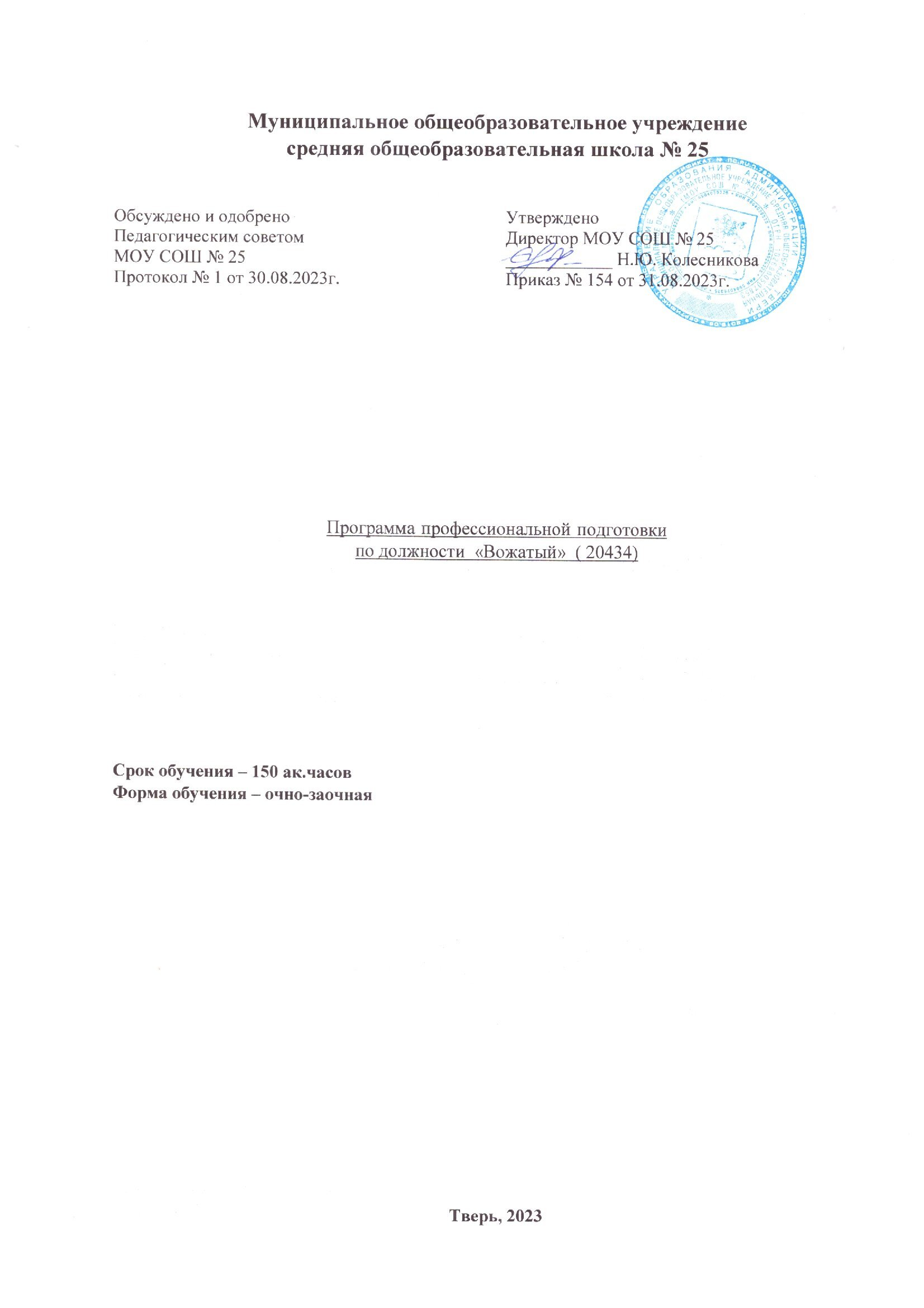 Организация-разработчик: Муниципальное общеобразовательное учреждениесредняя общеобразовательная школа №25.Основная программа профессионального обучения - программа профессиональной подготовки по должности «Вожатый» (20434) разработана на основе и в соответствии с основными требованиями профессионального стандарта «Специалист, участвующий в организации деятельности детского коллектива (вожатый)», утвержденного приказом Министерства труда и социальной защиты Российской Федерации от 25 декабря 2018 года №840н «Об утверждении профессионального стандарта», зарегистрирован Минюст РФ 17 января 2019 за номером №53396 ОКПДТР 201920434 Разработчики:А.А. Шаповалова – заместитель директора по УВР МОУ СОШ № 25Д.В. Семененко –  заместитель директора по УВР МОУ СОШ №25,СОДЕРЖАНИЕ1.	ОБЩАЯ ХАРАКТЕРИСТИКА ПРОГРАММЫ……………………………………	41.1 Нормативно-правовые основания разработки программы……………………	4 1.2 Цель и задачи реализации программы………………………………………….	4 1.3 Категория слушателей……………………………………………………….…..	5 1.4 Трудоемкость обучения……………………………………………………….…	5 1.5 Форма обучения и форма организации образовательной деятельности……..	52	ПЛАНИРУЕМЫЕ РЕЗУЛЬТАТЫ ОБУЧЕНИЯ ПО ПРОГРАММЕ ПРОФЕССИОНАЛЬНОГО ОБУЧЕНИЯ………………………………….……….	63	СОДЕРЖАНИЕ ПРОГРАММЫ…………………………………………………….	83.1 Календарный учебный график…………………………………………………..	8 3.2 Учебный план…………………………………………………………………….	9 3.3 Содержание учебных дисциплин (модулей)……………………………………        103.3.1 Рабочая программа Модуля 1……………………………………………….	13 3.3.2 Рабочая программа Модуля 2……………………………………………….	19 3.3.3 Рабочая программа Модуля 3……………………………………………….	24 3.3.4 Рабочая программа учебной практики………………………………………	32 3.3.5 Рабочая программа производственной практики………………………….	364.	УСЛОВИЯ РЕАЛИЗАЦИИ ПРОГРАММЫ………………………………………..	384.1 Материально-технические условия реализации……………………………….          38 4.2Учебно-методическое обеспечение программы………………………………..         385.	КАДРОВОЕ ОБЕСПЕЧЕНИЕ ПРОГРАММЫ…………………………………….	42ПРИЛОЖЕНИЯ………………………………………………………………………	431.ОБЩАЯ ХАРАКТЕРИСТИКА ПРОГРАММЫ1.1. Нормативно-правовые основания разработки программыНастоящая программа профессионального обучения вожатских кадров предназначена для решения задач качественной профессиональной подготовки специалистов в области отдыха и оздоровления детей по профессии «Вожатый», 20434 Программа разработана в соответствии нормативными документами, регулирующими реализацию основных программ профессионального обучения по программам профессиональной подготовки по профессиям рабочих, должностям служащих.Программа	профессионального	обучения	регулируется	следующими	нормативными документами:- Федеральный закон от 29.12.2012 г. № 273-ФЗ «Об образовании в Российской Федерации»;- Порядок организации и осуществления образовательной деятельности по основным программам профессионального обучения, утвержденный приказом Министерства просвещения РФ от 26 августа 2020 г. N 438- Приказ от 14 июля 2023 г. № 534 «Об утверждении перечня профессий рабочих, должностей служащих, по которым осуществляется профессиональное обучение» - Приказ министерства труда и социальной защиты Российской Федерации от 25 декабря 2018 г. № 840н «Об утверждении профессионального стандарта «Специалист, участвующий в организации деятельности детского коллектива (вожатый)».1.2. Цель и задачи реализации программыОсновная программа профессионального обучения - программа профессиональной подготовки по должности «Вожатый» (20434) призвана подготовить слушателей: - к формированию единого воспитательного пространства в образовательных организациях, организациях дополнительного образования детей и подростков (включая детские оздоровительные лагеря), обеспечивающего реализацию взаимодействия ученического самоуправления, детского общественного объединения в решении вопросов воспитания подрастающего поколения, содействия формированию личности на основе присущей российскому обществу системы ценностей;- к созданию воспитывающей среды, способствующей развитию личности, в которой каждый ребенок сумел бы максимально осмыслить свою индивидуальность, раскрыть свои желания и потребности, постичь свои силы и способности, свое значение в жизни, в семье, в обществе.Целью реализации программы является обеспечение теоретической и практической подготовки обучающихся к работе вожатого в образовательных организациях, организациях отдыха детей и их оздоровления, направленной на создание воспитывающей среды, способствующей личностному развитию подрастающего поколения и формированию системы нравственных ценностей, активной гражданской позиции и ответственного отношения к себе и обществу.Задачи:- ознакомить с нормативно-правовыми основами работы вожатого, локальными актами в сфере организации отдыха детей и их оздоровления;- обеспечить усвоение слушателями необходимых знаний в области охраны жизни и здоровья детей, обеспечения безопасности, соблюдения их прав и законных интересов;- обеспечить	усвоение	слушателями	здоровьесберегающих	технологий	и	методов оздоровления детей;- содействовать	осознанию слушателями необходимости самообразования в процессе подготовки к практической работе с временным детским коллективом;- способствовать	формированию	профессиональных	компетенций	и	мотивации	к профессиональной деятельности;- способствовать	приобретению	специальных	знаний	теории	и	методики воспитательной работы, современных технологий работы с детьми;- содействовать формированию педагогических умений и навыков в процессе учебной и практической деятельности;- выявить уровень готовности слушателей к практической деятельности.- способствовать овладению слушателями технологиями организации досуга детей и подростков на основе их возрастных особенностей.1.3. Категория слушателей  - Лица, обучающиеся по основным общеобразовательным программам;1.4. Трудоемкость обученияОбщая трудоемкость программы составляет 150 часов.  Количество не совпадает Программа включает в себя:в очной форме:-	аудиторные занятия – 24 часов; -	учебную практику - 48 часов;в заочной форме:-	самостоятельную работу обучающихся – 36 часов; -	производственную практику - 36 часов.Итоговая аттестация по профессиональному модулю - 6 часов1.5. Форма обучения и форма организации образовательной деятельностиПрограмма профессионального обучения является интегративной и включает ряд дисциплин, направленных на изучение психолого-педагогического сопровождения деятельности вожатого, ее нормативно-правовой основы, технологий работы вожатого, безопасности жизнедеятельности детского коллектива, а также учебную практику, производственную практикуитоговую аттестацию в форме экзамена квалификационного.Форма реализации данной программы – очно-заочная.2. ПЛАНИРУЕМЫЕ РЕЗУЛЬТАТЫ ОБУЧЕНИЯПО ПРОГРАММЕ ПРОФЕССИОНАЛЬНОГО ОБУЧЕНИЯПланируемые результаты освоения программы профессионального обучения по видам деятельности (характеристика видов деятельности)Процесс изучения направлен на освоение следующих компетенций:  Знать:законодательные и иные нормативные правовые акты в области защиты прав ребенка, в том числе международные, в сфере организации отдыха детей и их оздоровления, в сфере деятельности детских и молодежных общественных организаций, а также в сфере информационной безопасности, включая защиту персональных данных;локальные акты организации отдыха детей и их оздоровления;основы	планирования	деятельности	временного	детского	коллектива	(группы, подразделения, объединения) в соответствии с планом работы организации отдыха детей и их оздоровления;технологии проведения игр, сборов и иных мероприятий во временном детском коллективе (группе, подразделении, объединении), направленных на формирование коллектива, его развитие, поддержание комфортного эмоционального состояния;возрастные особенности детей;подходы к организации мотивационных мероприятий;Уметь:составлять ежедневный план работы для временного детского коллектива (группы, подразделения, объединения) в соответствии с планом работы организации отдыха детей и их оздоровления, возрастными особенностями детей;подбирать материалы для проведения игр, сборов и иных мероприятий во временном детском коллективе (группе, подразделении, объединении), направленных на формирование коллектива, его развитие, поддержание комфортного эмоционального состояния;анализировать внешние факторы проведения мероприятия (время суток, соответствие общему плану работы организации отдыха детей и их оздоровления, погодные условия, условия безопасности);информировать участников временного детского коллектива (группы, подразделения, объединения) о системе мотивационных мероприятий организации отдыха детей и их оздоровления;3.СОДЕРЖАНИЕ ПРОГРАММЫ 3.1 Календарный учебный график3.2 Учебный планОсновная программа профессионального обучения - программа профессиональной подготовки по должности  «Вожатый» (150 ч)3.3 Содержание учебных дисциплин (модулей)Содержание практического обучения (практики)3.3.1 РАБОЧАЯ ПРОГРАММАМодуля 1 Методические основы вожатской деятельностиОБЩАЯ ХАРАКТЕРИСТИКАОбучающийся должен знать:1. Законодательные и иные нормативно правовые акты в области защиты прав ребенка, в том числе международные, в сфере организации отдыха детей их оздоровление, в сфере деятельности детских и молодежных общественных организаций, а также в сфере информационной безопасности, включая защиту персональных данных, локальные акты организации отдыха детей и их оздоровление;2. Возрастные особенности детей и подростков;3. Возрастной подход в развитии детского коллектива;4. Особенности работы с агрессивными, тревожными, неконтактными детьми, подростками, склонными к девиантному поведению, с детьми, находящимися в трудной жизненной ситуации.5. Особенности работы с одаренными детьми и с детьми с ОВЗ.Обучающийся должен уметь:1. Устанавливать контакт с детьми разного возраста;2. Работать с одновозрастным и разновозрастным трядом; 3. Осуществлять профилактику ПАВ;4. Организовывать жизнедеятельность ребенка в ДООЛ; 5. Адаптировать воспитанника к режимным моментам6. Грамотно действовать в штатных (медосмотр, заезд, отъезд, родительский день) и внештатных ситуациях.Обучающийся должен владеть (приобрести опыт деятельности)1. Установления	контакта	с детьми	разного	возраста, выстраивание	работы	с одновозрастным и разновозрастным отрядом;2. Решения проблем адаптации к условиям ДООЛ в зависимости от возраста.3. Опыт использования методик: исследования психологического климата в тряде; 4. Опыт работы с детьми, имеющими особенности поведения;5. Опыт медиации межличностных конфликтов детей, происходящих в ДООЛФорма аттестации: Защита сообщения по выбранной теме.ТЕМАТИЧЕСКИЙ ПЛАНСОДЕРЖАНИЕ УЧЕБНОГО МАТЕРИАЛАФОНД ОЦЕНОЧНЫХ СРЕДСТВ Защита сообщения по выбранной теме.1. Опыт деятельности Всероссийских и Международных детских центров 2. Современные тенденции развития вожатской деятельности3. Российское движение детей и молодежи «Движение Первых».4. Правовые аспекты организации детского отдыха.Самостоятельная работаЗадание 1 Текст задания:Выберите 3 лагеря разных типов, в которых Вы бы хотели работать, и составьте на них паспорта согласно таблице, проведя исследованиеПАСПОРТА ЛАГЕРЕЙКритерии оценивания заданияЗадание 2 Текст задания:Составьте и оформите в документе резюме по представленному плану на вакансию вожатого.Сопроводительное письмо(обращении к работодателю)ФотографияФамилия Имя ОтчествоЛичная информация (контактные данные: номер телефона, адрес электронной почты, дату рождения и город проживания)Пожелания к будущей работеОпыт работы, начиная с последнего, в хронологическом порядке (в каждом пункте -название компании, сферу ее деятельности, наименование должности, период работы, основные обязанности и достижения)Образование (основное и дополнительное)Профессиональные навыкиЛичные качества	Дополнительные сведенияКритерии оценивания заданияЗадание 3 Текст задания:Составьте список документов, обязательный для оформления на работу в должности вожатого и, проведя, исследовательскую работу, заполните таблицу.Критерии оценивания заданияУЧЕБНО-МЕТОДИЧЕСКОЕ И ИНФОРМАЦИОННОЕ ОБЕСПЕЧЕНИЕПеречень основной литературы1. Вайндорф-Сысоева М. Е. Организация летнего отдыха деетй и подростков: учеб.пособие для СПО. – 2-е изд., испр. и доп. – Москва: Юрайт, 2018. – 166 с.2. Пырьев, Е. А. Психология малых групп : учебное пособие : [16+] / Е. А. Пырьев. – Москва ; Берлин : Директ-Медиа, 2019. – 420 с. : табл. – Режим доступа: по подписке. –URL: https://biblioclub.ru/index.php?page=book&id=562944 . – Библиогр. в кн. – ISBN 978-5-4499-0219-1. – Текст : электронный.3. Мардахаев, Л. В. Социальная педагогика: педагогика среды: учебник для студентов средних и высших учебных заведений : [12+] / Л. В. Мардахаев ; Российский государственный социальный университет. – Москва ; Берлин : Директ-Медиа, 2019. – 300 с. : ил., табл. – Режим доступа: по подписке. – URL: https://biblioclub.ru/index.php?page=book&id=496699 . – Библиогр. в кн. – ISBN 978-5-4475-9742-9. – DOI 10.23681/496699. – Текст : электронный.4. Мардахаев, Л. В. Социальная педагогика: социальное воспитание: учебник для студентов средних и высших учебных заведений : [12+] / Л. В. Мардахаев ; Российский государственный социальный университет. – Москва ; Берлин : Директ-Медиа, 2019. – 392 с. : ил., табл. – Режим доступа: по подписке. – URL: https://biblioclub.ru/index.php?page=book&id=496697 . – Библиогр. в кн. – ISBN 978-5-4475-9741-2. – DOI 10.23681/496697. – Текст : электронный.5. Дивненко, О. В. Основы педагогики и психологии : учебное пособие : [12+] / О. В. Дивненко. – Москва ; Берлин : Директ-Медиа, 2021. – 297 с. : ил., табл. – Режим доступа: по подписке. –URL: https://biblioclub.ru/index.php?page=book&id=610922 . – Библиогр. в кн. – ISBN 978-5-4499-1860-4. – DOI 10.23681/610922. – Текст : электронный.Перечень дополнительной литературы1. Абрамов С.И. Методика организации воспитательной работы православных вожатых в детских оздоровительных лагерях. Методическое пособие для студентов педагогических вузов Издательство: Издательство ПСТГУ, 2016. – 200 с.2. Воспитательная работа с детьми в рамках смены детского оздоровительного лагеря / Под ред. М.Н. Поволяева. - Чебоксары: Чебоксарская типография № 1. 2016. - 120 с.3. Владимирова Т.Н. Systematic analysis of formation of journalism education/ Vladimirova T.N., Fefelkina A.V. // Life Sci Journal. 2014; 11(10s): 461-464.4. Доценко И.Г. Проектирование смены в детском оздоровительном лагере / И.Г. Доценко. -Екатеринбург: Перо, 2014. - 144 с.5. Дрозд К.В. Социально-педагогическая деятельность в детских оздоровительных лагерях / К.В. Дрозд. - Владимир: Изд-во ВлГУ, 2016. - 219 с.6. Жилавская И.В. Медиаобразование молодежи. Монография /И.В. Жилавская. – М.: РИЦ МГГУ им. М.А. Шолохова, 2013. – 242 с.7. Латыпова Л.А. Создание психологического комфорта в детском оздоровительном лагере: рекомендации вожатым, воспитателям, педагогам дополнительного образования / Л.А. Латыпова, Т.И. Лукина. – М.: Новое образование, 2016. - 120 с.8. Настольная книга вожатого / Сост. В. Гугнин. - М.: Альпина Паблишер, 2015. - 297 с.9. Нечаев М.П. Настольная книга вожатого детского коллектива / М.П. Нечаев. - М.: Издательство «Перспектива», 2015. – 136 с.10.	Рейзвих М.В., Боев В.М., Попова С.Ю., Фефелкина А.В., Кузнецова Г.Д., Лесконог Н.Ю. Продвижение молодежных проектов. Рабочая тетрадь / Под ред. Рейзвих. - Смоленск: Универсум, 2014. - 48 стр.11.	Романенко Т.Н. Настольная книга вожатого детского оздоровительного лагеря / Т.Н. Романенко. – Воронеж: Департамент образования, науки и молодёжной политики Воронежской области, 2013. - 268 с.12.	Царев Н.П. Организация жизнедеятельности временного детского коллектива в летнем оздоровительном лагере / Н.П. Царёв. – СПб.: ЛОИРО, 2013. - 91 с.13.	Чалдышкина Н.Н. Организация социально-педагогической реабилитации детей с ограниченными возможностями здоровья в детском оздоровительном лагере / Н.Н. Чалдышкина. -Йошкар-Ола: ПГТУ, 2015. - 151 с.Перечень Интернет-ресурсов, необходимых для освоения программы1. Технология	массового	мероприятия.	Источник	- http://lib.1september.ru/article.php?ID=2007006132. http://www.dop-obrazovanie.com/pressa/2579-zhurnal-vozhatyj - журнал «Вожатый».3. http://www.kornienko-ev.ru/BCYD   -	Информационный	сайт	по безопасности жизнедеятельности4. http://psychology.net.ru – «Мир психологии»5. http://www.smena.org - Официальный сайт Всероссийского детского центра «Смена»6. http://okean.org/press-tsentr - Официальный сайт Всероссийского детского центра «Океан» 7. http://www.center-orlyonok.ru – Официальный сайт Всероссийского детского центра«Орленок»8. http://artek.org – Официальный сайт Международного детского центра «Артек»3.3.2 РАБОЧАЯ ПРОГРАММАМодуля 2 Детские общественные объединенияОБЩАЯ ХАРАКТЕРИСТИКАОбучающийся должен знать:1. Теоретические и методические основы проектирования и организации воспитательного процесса во временном детском коллективе, примерную структуру программы воспитания;2. Подходы к планированию мероприятий по организации свободного времени слушателей; 3. Основы организации массовых мероприятий для детей разного возраста и способы оценки их эффективности;4. Примерное содержание детских социальных инициатив, способы их педагогической поддержки и сопровождения.Обучающийся должен уметь:1. Находить, отбирать и представлять информацию о возможностях участия в конкурсах и проектах, направленных на развитие личностных качеств отдельных участников и всего детского коллектива (группы, подразделения, объединения) в целом;2. Оказывать педагогическую поддержку воспитуемым в процессе самоопределения в рамках программ коллективной деятельности;3. Мотивировать детей к принятию самостоятельных решений в ситуациях выбора;4. Проводить творческие занятия для развития у детей лидерского потенциала и организаторских способностей;5. Применять игровые педагогические технологии с целью включения слушателей в планирование совместной деятельности;6. Организовывать обсуждение планов и программ совместной деятельности в детских коллективах;7. Осуществлять педагогическую поддержку детских инициатив;8. Организовывать совместное с детьми проектирование моделей детского самоуправления; 9. Организовывать игровую, проектную, творческую деятельность детей и подростков с целью расширения у них социокультурного опыта;10. Проектировать коллективную и индивидуальную работу с детьми и собственную педагогическую деятельность;Обучающийся должен владеть(приобрести опыт деятельности):1. Составления плана надень, программы своего отряда;2. Использования современных образовательных технологий при проведении отрядных дел и мероприятий;3. Рефлексии по итогам смены.Форма аттестации: Защита проекта программы деятельности детского объединенияТЕМАТИЧЕСКИЙ ПЛАНСОДЕРЖАНИЕ УЧЕБНОГО МАТЕРИАЛАФОНД ОЦЕНОЧНЫХ СРЕДСТВЗащита проекта программы деятельности детского объединенияТекст типового заданияТекст программы своего отряда выполняется в редакторе Word, шрифт 12, интервал 1,5. Объем основного текста программы не должен превышать 30 страниц; Структура программы должна соответствовать нормативным документам, методическим рекомендациям Министерства просвещения Российской Федерации.Приложение к программе, могут раскрывать основные позиции, указанные в программе и диагностический инструментарий.Объект оценивания – Программа отрядаПредмет оценивания: Приобретение практического опыта в разработке программы своего отряда, мероприятия, отрядного дела с использованием современных образовательных технологий, проведения мониторинга результативности отдыха и оздоровления.Критерии оценивания заданияУЧЕБНО-МЕТОДИЧЕСКОЕ И ИНФОРМАЦИОННОЕ ОБЕСПЕЧЕНИЕПеречень основной литературы1. Слизкова Е. В. Подготовка педагога дополнительного образования. Методика работы вожатого: учеб.пособие для СПО / Е. В. Слизкова, И. И. Дереча. – 2-е изд., перераб. и доп. – Москва: Юрайт, 2018. – 149 с.2. Пырьев, Е. А. Психология малых групп : учебное пособие : [16+] / Е. А. Пырьев. – Москва ; Берлин : Директ-Медиа, 2019. – 420 с. : табл. – Режим доступа: по подписке. – URL: https://biblioclub.ru/index.php?page=book&id=562944 . – Библиогр. в кн. – ISBN 978-5-4499-0219-1. – Текст : электронный.3. Мардахаев, Л. В. Социальная педагогика: педагогика среды: учебник для студентов средних и высших учебных заведений : [12+] / Л. В. Мардахаев ; Российский государственный социальный университет. – Москва ; Берлин : Директ-Медиа, 2019. – 300 с. : ил., табл. – Режим доступа: по подписке. – URL: https://biblioclub.ru/index.php?page=book&id=496699 . – Библиогр. в кн. – ISBN 978-5-4475-9742-9. – DOI 10.23681/496699. – Текст : электронный.Перечень дополнительной литературы1. Доценко И.Г. Проектирование смены в детском оздоровительном лагере / И.Г. Доценко. -Екатеринбург: Перо, 2014. - 144 с.2. Дрозд К.В. Социально-педагогическая деятельность в детских оздоровительных лагерях / К.В. Дрозд. - Владимир: Изд-во ВлГУ, 2016. - 219 с.3. Жизнь за пределами Интернета или «Большое Приключение» в детском лагере Дмитрия и Матвея Шпаро / Сост. М. Шпаро, Е. Колесникова. – М.: Анкил, 2013. - 168 с.4. Настольная книга вожатого / Сост. В. Гугнин. - М.: Альпина Паблишер, 2015. - 297 с.5. Нечаев М.П. Настольная книга вожатого детского коллектива / М.П. Нечаев. - М.: Издательство «Перспектива», 2015. – 136 с.6. Рейзвих М.В., Боев В.М., Попова С.Ю., Фефелкина А.В., Кузнецова Г.Д., Лесконог Н.Ю. Продвижение молодежных проектов. Рабочая тетрадь / Под ред. Рейзвих. - Смоленск: Универсум, 2014. - 48 стр.7. Чалдышкина Н.Н. Организация социально-педагогической реабилитации детей с ограниченными возможностями здоровья в детском оздоровительном лагере / Н.Н. Чалдышкина. -Йошкар-Ола: ПГТУ, 2015. - 151 с.Перечень Интернет-ресурсов, необходимых для освоения программы1. http://www.dop-obrazovanie.com/pressa/2579-zhurnal-vozhatyj - журнал «Вожатый». 2. http://psychology.net.ru – «Мир психологии»3. http://www.smena.org - Официальный сайт Всероссийского детского центра «Смена»4. http://okean.org/press-tsentr - Официальный сайт Всероссийского детского центра «Океан» 5. http://www.center-orlyonok.ru – Официальный сайт Всероссийского детского центра«Орленок»6. http://artek.org – Официальный сайт Международного детского центра «Артек»3.3.3 РАБОЧАЯ ПРОГРАММАМодуля 3 Педагогические основы вожатской деятельностиОБЩАЯ ХАРАКТЕРИСТИКАОбучающийся должен знать:1.	Примерное содержание детских социальных инициатив, способы их педагогической поддержки и сопровождения;2.	Подходы к организации мотивационных мероприятий организации отдыха детей и их оздоровления;3.	Признаки, способы профилактики	и технологии медиации конфликтов;4.	Особенности работы с агрессивными, тревожными, неконтактными детьми, подростками, склонными к девиантному поведению;5.	Минимум по охране жизни и здоровья детей; 6.	Основы оказания доврачебной помощиОбучающийся должен уметь:1. Организовывать жизнедеятельность ребенка в ДООЛ; 2. Адаптировать воспитанника к режимным моментам;3. Оказывать педагогическую поддержку воспитуемым в процессе самоопределения в рамках программ коллективной деятельности;4. Мотивировать детей к принятию самостоятельных решений в ситуациях выбора; 5. Осуществлять педагогическую поддержку детских инициатив;6. Организовывать совместное с детьми проектирование	моделей	детского самоуправления;7. Организовывать игровую, проектную, творческую деятельность детей и подростков с целью расширения у них социокультурного опыта;8. Применять аналитико-рефлексивные навыки (анализ ситуаций, анализ собственной деятельности);9. Владеть технологиями педагогического стимулирования воспитуемых к активному участию в совместной деятельности;10. Владеть методами стимулирования, мотивации детей к самореализации в социально и личностно значимой деятельности;11. Владеть методами, приемами, способами обеспечения сотрудничества, позитивного общения; методами социально-педагогической диагностики;12. Грамотно действовать в штатных (медосмотр, заезд, отъезд, родительский день) и внештатных ситуациях;13. Информировать участников временного детского коллектива о системе мотивационных мероприятий организации отдыха детей и их оздоровления;14. Организовывать детское самоуправление;15. Осуществлять профилактику и медиацию конфликтов;16. Владеть приемами	оказания доврачебной	помощи.Обучающийся должен владеть(приобрести опыт деятельности): 1.	Проведение огонька знакомства, первого сбора отряда;2.	Разработки системы самоуправления в отряде; 3.	Разработки инновационной игры;4.	Разработки отрядного дела;5.	Установления контакта с детьми;6.	Решения проблем адаптации к условиям ДООЛ;7.	Опыт использования методик: исследования психологического климата в отряде; 8.	Технологиями успешной адаптации ребенка к режимным моментам;9.	Разработки системы самоуправления в отряде.Форма аттестации: лагерной сменыЗащита сценария мероприятия по выбранной теме из план-сеткиТЕМАТИЧЕСКИЙ ПЛАНСОДЕРЖАНИЕ УЧЕБНОГО МАТЕРИАЛАФОНД ОЦЕНОЧНЫХ СРЕДСТВЗащита сценария мероприятия по выбранной теме из план-сетки лагерной сменыЗадание: разработать сценарий (конспект) творческого, спортивного, дискуссионного или массового отрядного дела (по выбору) и подобрать к нему необходимый дидактический материал.Цель: реализация воспитательных возможностей различных видов деятельности.Объект оценивания – сценарий (конспект) творческого, спортивного, дискуссионного или массового отрядного дела (по выбору)Предмет оценивания: Приобретение практического опыта в разработке и создании отрядных дел различной направленности, отрядной системы мотивации и стимулирования, инновационных игр назаданную тему.Структура описания отрядного дела: 1. Название2. Форма проведения 3. Время проведения 4. Место проведения5. Цель и задачи, ожидаемые результаты6. Необходимое материально-техническое обеспечение7. Содержание (сценарий или сценарный план, конкурсные испытания) 8. Критерии оценки (при соревновании)9. Методическое обеспечение (дидактические материалы, электронно-образовательные ресурсы)10.Способы оценки результативности и рефлексии 11.Использованная литератураКритерии оценивания заданияСамостоятельная работаЗадание 1 Текст задания:Составьте и оформите в документ «Игротеку вожатого»следующего содержания на возраст лет:5 игр на знакомство;5 игр на выявление интересов и потребностей детей, их ожиданий от смены;5 игр на развитие навыков невербального общения;5 игр на развитие коммуникативной культуры;5 игр на принятие командного решения;5 игр на командное взаимодействие;5 игр на выявление лидеров в коллективе;5 игр на развитие креативности;5 игр на развитие внимания, памяти и мышления;5 игр на повышения двигательной активности;5 игр на развитие познавательной активности;Спокойные игры в дождливую погоду;Игры для заполнения паузы при ожидании начала мероприятия в зале;Игры на свежем воздухе (на пляже, поляне).Описание игры должно включать цель игры, количество участников игры, требования к игровому пространству, продолжительность, сопутствующие материалы. Каждый тип игр начинается с нового листа документа.Критерии оценивания заданияЗадание 2 Текст задания:Выберите один лагерь из задания 1 и, проведя исследование, опишите его, отвечая на приведенные вопросыОсновная информация о деятельности лагеряКритерии оценивания заданияУЧЕБНО-МЕТОДИЧЕСКОЕ И ИНФОРМАЦИОННОЕ ОБЕСПЕЧЕНИЕПеречень основной литературы1. Вайндорф-Сысоева М. Е. Организация летнего отдыха деетй и подростков: учеб.пособие для СПО. – 2-е изд., испр. и доп. – Москва: Юрайт, 2018. – 166 с.2. Пырьев, Е. А. Психология малых групп : учебное пособие : [16+] / Е. А. Пырьев. – Москва ; Берлин : Директ-Медиа, 2019. – 420 с. : табл. – Режим доступа: по подписке. –URL: https://biblioclub.ru/index.php?page=book&id=562944 . – Библиогр. в кн. – ISBN 978-5-4499-0219-1. – Текст : электронный.3. Байбородова, Л. В. Вожатская и организаторская деятельность детско-юношеских объединений и организаций : учебник : [12+] / Л. В. Байбородова, И. Г. Харисова, К. М. Царькова. – Москва ; Берлин : Директ-Медиа, 2020. – 216 с. : табл., ил. – Режим доступа: по подписке. –URL: https://biblioclub.ru/index.php?page=book&id=596002 . – Библиогр. в кн. – ISBN 978-5-4499-1519-1. – DOI 10.23681/596002. – Текст : электронный.Перечень дополнительной литературы1. Антинаркотические акции «Летний лагерь - территория здоровья»: сборник методических рекомендаций для педагогических работников детских оздоровительных лагерей и пришкольных летних оздоровительных лагерей с дневным пребыванием детей на базе общеобразовательных организаций Новосибирской области / Новосибирск: Изд-во НИПКиПРО, 2014. – 128 с.2. Воспитательная работа с детьми в рамках смены детского оздоровительного лагеря / Под ред. М.Н. Поволяева. - Чебоксары: Чебоксарская типография № 1. 2016. - 120 с.3. Доценко И.Г. Проектирование смены в детском оздоровительном лагере / И.Г. Доценко. -Екатеринбург: Перо, 2014. - 144 с.4. Жизнь за пределами Интернета или «Большое Приключение» в детском лагере Дмитрия и Матвея Шпаро / Сост. М. Шпаро, Е. Колесникова. – М.: Анкил, 2013. - 168 с.5. Жилавская И.В. Медиаобразование молодежи. Монография /И.В. Жилавская. – М.: РИЦ МГГУ им. М.А. Шолохова, 2013. – 242 с.6. Красный Ю.Е. Арт – всегда терапия. Развитие детей со специальными потребностями средствами искусств / Ю.Е. Красный. – М.: Издательство «Теревинф», 2014. – 256 с.7. Латыпова Л.А.8. Настольная книга вожатого / Сост. В. Гугнин. - М.: Альпина Паблишер, 2015. - 297 с.9. Нечаев М.П. Настольная книга вожатого детского коллектива / М.П. Нечаев. - М.: Издательство «Перспектива», 2015. – 136 с.10.	Рейзвих М.В., Боев В.М., Попова С.Ю., Фефелкина А.В., Кузнецова Г.Д., Лесконог Н.Ю. Продвижение молодежных проектов. Рабочая тетрадь / Под ред. Рейзвих. - Смоленск: Универсум, 2014. - 48 стр.11.	Чалдышкина Н.Н. Организация социально-педагогической реабилитации детей с ограниченными возможностями здоровья в детском оздоровительном лагере / Н.Н. Чалдышкина. -Йошкар-Ола: ПГТУ, 2015. - 151 с.Перечень Интернет-ресурсов, необходимых для освоения программы1. Технология массового мероприятия. Источник - http://lib.1september.ru/article.php?ID=2007006132. http://www.kornienko-ev.ru/BCYD  - Информационный сайт по безопасности жизнедеятельности3. http://обж.рф – ОБЖ: Основы безопасности жизнедеятельности4. http://www.smena.org - Официальный сайт Всероссийского детского центра «Смена»5. http://okean.org/press-tsentr - Официальный сайт Всероссийского детского центра «Океан» 6. http://www.center-orlyonok.ru – Официальный сайт Всероссийского детского центра «Орленок»7. http://artek.org – Официальный сайт Международного детского центра «Артек»3.3.4 РАБОЧАЯ ПРОГРАММА УЧЕБНОЙ ПРАКТИКИОБЩАЯ ХАРАКТЕРИСТИКАОсновная цель учебной практики – получение первичных профессиональных умений и навыков; систематизация, закрепление, расширение и углубление теоретических знаний, полученных в ходе учебного процесса; выработка умений применять полученные практические навыки при решении конкретных вопросов; приобретение практических навыков самостоятельной работы.Основными задачами практики являются: – знакомство с организацией;– изучение особенностей управления детским коллективом; – сбор материала, необходимого формирования портфолио.Форма аттестации: Промежуточная аттестация в форме тестированияТЕМАТИЧЕСКИЙ ПЛАНСОДЕРЖАНИЕ УЧЕБНОГО МАТЕРИАЛАФОНД ОЦЕНОЧНЫХ СРЕДСТВ Промежуточная аттестация в форме тестирования1 Какой период смены не приходится непосредственно на смену? a. Подготовительныйb. Основнойc. Заключительный2. Что является целью подготовительного периода?a. Создать условия для успешного раскрытия способностей каждого ребенка b. Создать команду вожатых и комплекс мероприятий по сменеc. Создать условия для успешной реализации будущих смен3. Если смена длится 21 день, сколько примерно длится организационный период? a. 1-2 дняb. 2-3 дня c. 3-5 дней4. Что является целью организационного периода?a. Создать условия для успешной адаптации детей к лагерю b. Познакомить детей с правилами лагеря и жестко им следовать c. Разобраться в обязанностях вожатого5. Что является целью основного периода?a. Развитие отряда как команды, в которой каждый ребенок может реализовать себяb. Реализация созданного заранее комплекса мероприятийc. Создание условий для сплочения детей в рамках детского коллектива 6. Что является целью заключительного периода?a. Проанализировать смену и полученный опыт, создать задел на будущееb. Проанализировать с детьми полученный ими опыт и создать условия для комфортной адаптации после лагеряc. Проанализировать психологическое состояние каждого ребенка и проинформировать родителей о результатах смены7. Как расшифровывается аббревиатура КТД? a. Креативное творчество детейb. Коллективное творческое дело c. Коммуникация с трудными детьми8. Что обязательно нужно обсудить с детьми на этапе анализа КТД? a. Что получилосьb. Что не получилосьc. Как мы будем применять наш опыт в дальнейшем 9. Что такое Единые Педагогические Требования?a. Свод правил и нормативов, в соответствии с которыми действуют вожатые b. Должностная инструкция вожатогоc. Общие правила и подходы к детям, установленные в отдельной команде вожатых и принятые всеми вожатыми10. Какая задача не относится к заключительному периоду? a. Получить обратную связь от детейb. Организовать самые трогательные и яркие мероприятия c. Проанализировать результаты смены с напарникомТема	Доврачебная помощь11. Что в первую очередь нужно соблюдать в режиме дня (и категорически нельзя нарушать)?a. Время приема пищи b. Подъем и отбойc. График уроков или тренировок12. Что в первую очередь нужно учитывать при составлении плана дня (как для детей, таки для администрации)?a. Пожелания детейb. Возможную погоду на завтра c. Степень сплоченности отряда13. Что необходимо указывать при составлении плана дня для детей? a. Время и место проведения мероприятияb. Дату и день недели c. Подпись вожатых14. Сколько длится рекомендованный тихий час (по СанПиН)? a. 1 часb. 1 час 30 мин c. 2 часа15. Что способствует развитию самоуправления в детском коллективе?a. Ситуация выбора и самостоятельное определение пути решения проблемыb. Постоянный личный самоанализ каждого участника c. Обратная связь от вожатых16. Что является обязательными составляющими работы на отряде в соответствии с принципами Педагогики общей заботы?a. Доверительные отношения, самоуправление, творческая деятельность b. Дисциплина, послушание, организованная деятельностьc. Доверительные отношения, полная свобода детей в выборе деятельности 17. Какое из перечисленных мероприятий знакомит детей с правилами и традициямилагеря?a. вечер “Здравствуйте”b. линейка открытия смены c. орг.хоз.сбор18. Что из перечисленного обязательно необходимо включить в отрядную работуорг.периода для успешной адаптации ребенка к жизни в лагере? a. игры по территорииb. игры на сплочение c. спортивные игры19. Какая задача не относится к организационному периоду? a. Познакомить детей с территорией лагеряb. Познакомиться с родителями детей c. Познакомить детей между собой20. Что из перечисленного может быть причиной конфликта “ребенок-ребенок”? a. Дешевый авторитет вожатыхb. Несогласие с позициейc. Выяснение социальной значимости21. Что из перечисленного может быть причиной конфликта “вожатый-вожатый”? a. Невыполнение должностных обязанностейb. Несвоевременное решение конфликтов между детьми c. Выяснение социальной значимости22. Каковы действия при решении конфликта “вожатый-ребенок”? a. Встать на позицию ребенка “я тебя понимаю…”b. Попросить напарника или администрацию разрешить ваш конфликтc. Постараться понять истинную причину поведения ребенка и устранить ее 23. Каковы действия при решении конфликта “вожатый-родители”?a. Идти на опережение - активно общаться с родителями и информировать их о том, что происходитb. Привлечь ребенка - попросить его рассказать родителям, какие вы с напарником хорошиеc. Забрать у детей телефоны и давать общаться с родителями только когда дети “на подъеме”24. Что из перечисленного необходимо делать на первом этапе работы с трудным ребенком?a. Привлекать в помощники и контролировать соблюдение правилb. Обозначать, что конкретно у ребенка не получается, и давать инструкции, как это можно сделатьd. Ничего не делать, обеспечить безопасность и проинформировать родителей о ситуации и принятых мерах25. Какой вариант решения конфликта считается конструктивным? a. Решать конфликт на уровне позицийb. Искать компромисс интересовc. Свернуть конфликт и взять тайм-аут26. По какому номеру телефона нужно звонить в скорую с мобильного телефона? a. 03b. 112 c. 91127. Что необходимо сообщить оператору скорой помощи? a. имя и фамилию ребенка, название лагеряb. пол, возраст, состояние ребенка, адрес или местонахождение (если точный адрес не установить)c. ваши фамилию, имя и отчество28. Ребенок жалуется на головную боль. Что НЕ стоит делать в этом случае? a. отвести его в медпунктb. дать ему отдохнуть в комнатеc. дать болеутоляющее из вожатской аптечки29. Что нужно в первую очередь проверить при оказании первой помощи? a. наличие угрозы для себяb. находится ли потерпевший в сознании c. характер травмы30. Сколько раз за смену дети должны проходить обязательный медосмотр? a. Одинb. Два c. Три3.3.5 РАБОЧАЯ ПРОГРАММА ПРОИЗВОДСТВЕННОЙ ПРАКТИКИОБЩАЯ ХАРАКТЕРИСТИКАЦелью производственной практики является формирование готовности к практической работе по должности служащих 20434 «Вожатый» по участию в организации деятельности временного детского коллектива.Задачами производственной практики являются:овладение содержанием и различными формами организации деятельности временного детского коллектива в детском оздоровительном лагере;развитие творческих педагогических способностей вожатых, творческое взаимодействие с другими вожатыми.Форма аттестации: Промежуточная аттестация в форме защиты портфолио вожатого.ТЕМАТИЧЕСКИЙ ПЛАНСОДЕРЖАНИЕ УЧЕБНОГО МАТЕРИАЛАФОНД ОЦЕНОЧНЫХ СРЕДСТВСтруктура портфолиоI. Работа с органами самоуправления отряда (организация коллективной творческой жизни в отряде)1. Работа с микроколлективом (звеном, экипажем, группой, бригадой). 2. Виды отрядных сборов:2.1. сбор-старт;2.2. сбор-планирование;2.4. сбор подведения итогов (дня, события, дела, периода др.); 2.5. сборы-«огоньки».3. Чередование Творческих Поручений- ЧТП. 4. Совет дела.5. Творческая группа. 6. Совет командиров.7. Командир микроколлектива. 8. Командир отряда.9. Дежурный командир.II. Коллективные творческие дела - КТД 1. КТД организаторские.2. КТД познавательные.3. КТД военно-спортивные. 4. КТД спортивные.5. КТД культурологические.III. Игры с отрядом1. Игры в автобусе, поезде.2. Игры на плохую погоду. Игры в помещении. 3. Игры на воздухе. Игры на прогулке.4. Игры с залом.6. Длительная игра на смену.IV. Песни1. Песни строевые.2. Песни спортивные. 3. Песни о дружбе.4. Песня – гимн отряда.5. Песни у костра. 6. Хорошие песни.V. Речёвки, кричалки.Критерии оценивания портфолиоОценка «отлично» ставится, если выполнены все требования, предъявляемые к практическому заданию: емко и логично изложены необходимые сведения, выдержан объѐм, соблюдены требования к внешнему оформлению.Оценка «хорошо»: основные требования к выполнению практического задания учтены, но при этом допущены недочѐты. В частности, имеются неточности в изложении материала; отсутствует логическая последовательность; не выдержан объѐм; имеются упущения в оформлении.Оценка «удовлетворительно» – имеются существенные отступления от требований к выполнению практического задания. В частности, материал представлен лишь частично; допущены фактические ошибки в содержании.Оценка «неудовлетворительно»: – практическое задание не выполнено, обнаруживается существенное непонимание проблемы.4.УСЛОВИЯ РЕАЛИЗАЦИИ ПРОГРАММЫ4.1 Материально-технические условия реализацииДля осуществления образовательного процесса по освоению программы необходима следующая материально-техническая база:1. Оборудованные аудитории – столы, стулья, доска с магнитной поверхностью и набором приспособлений для крепления демонстрационных материалов;2. Компьютер;3. Мультимедиа-проектор;4. Наглядные пособия: фотографии, таблицы; кейсы, видеофрагменты, материалы для деловых игр и групповых дискуссий.4.2Учебно-методическое обеспечение программыМетодические указания для преподавателей по освоению программыПрофессиональное развитие человека неотделимо от его личностного развития. Основным объектом профессионального развития и формой реализации творческого потенциала человека в профессиональном труде наряду с профессиональной направленностью и профессиональной гибкостью	является профессиональная компетентность. Профессиональная компетентность означает теоретическую и практическую готовность человека к профессиональной деятельности.В связи с этим:1.	Лекции и практические занятия должны носить проблемный, интерактивный характер. Целесообразно использовать приемы современных образовательных технологий, в том числе проектирование и дискуссии.2.	Лекционные занятия рекомендуется проводить с использованием презентаций и обсуждений наиболее сложных вопросов.3.	Ведущую роль отводить практическим занятиям, на которых следует использовать разнообразные приемы, стимулирующие творческую активность обучающихся: «мозговой штурм», круглые столы, викторины, дискуссии, дебаты и др.4.	Активизировать самостоятельную работу обучающихся, включая различные виды практико-ориентированных заданий.5.	Рекомендуется применять рейтинговую систему оценивания.Такой подход к организации и проведению занятий по программе «Основы вожатской деятельности» позволяет обучающимся осваивать его на более высоком уровне и самостоятельно выстраивать свою образовательную траекторию.Методические указания для обучающихся по освоению программыДля освоения программы профессионального обучения «Специалист, участвующий в организации деятельности детского коллектива (вожатый)» обучающемуся необходимо:1. В ходе лекционных занятий фиксировать основные смысловые единицы темы, а также ключевые термины и понятия. Выполнять домашнюю работу по лекциям, составляя схемы и ментальные карты с помощью индивидуально разработанных средств кодирования информации. Изучение лекционных тем дополнять работой с литературой, источниками из Интернета. Проработанные таким образом лекции позволят получить необходимый объем теоретических знаний по изучаемой теме.2. Уделять особое внимание работе на практических занятиях: участвовать в дискуссиях, деловых играх, тренингах, добросовестно выполнять предлагаемые преподавателем упражнения и кейсы, проявлять творчество и инициативу. Это позволит овладеть методами воспитания и педагогического стимулирования детей и подростков к самореализации в социально и личностно значимой деятельности.3. Выполнять самостоятельную работу по курсу: эссе, доклады, рефераты, ментальные карты. Анализировать нормативные документы и фильмы, разрабатывать сценарии мероприятий различной направленности, проекты, выполнять самодиагностику и др. Осуществление данных видов деятельности возможно при наличии:навыка работы со справочной и специальной литературой;умения применять способы самоорганизации и эффективного распределения своего времени;знаний	по	дисциплинам:	«Безопасность	жизнедеятельности»,	«Психология», «Педагогика» и др.Контроль по профессиональному модулю предполагает проведение двух самостоятельных письменных работ в течение семестра. По результатам данных работ, качеству выполненных заданий, а также устному ответу при проведении зачета обучающийся аттестуется.Перечень основной литературы1. Вайндорф-Сысоева М. Е. Организация летнего отдыха деетй и подростков: учеб.пособие для СПО. – 2-е изд., испр. и доп. – Москва: Юрайт, 2018. – 166 с.2. Слизкова Е. В. Подготовка педагога дополнительного образования. Методика работывожатого: учеб.пособие для СПО / Е. В. Слизкова, И. И. Дереча. – 2-е изд., перераб. и доп. – Москва: Юрайт, 2018. – 149 с.3. Пырьев, Е. А. Психология малых групп : учебное пособие : [16+] / Е. А. Пырьев. – Москва ; Берлин : Директ-Медиа, 2019. – 420 с. : табл. – Режим доступа: по подписке. –URL: https://biblioclub.ru/index.php?page=book&id=562944 . – Библиогр. в кн. – ISBN 978-5-4499-0219-1. – Текст : электронный.4. Мардахаев, Л. В. Социальная педагогика: педагогика среды: учебник для студентов средних и высших учебных заведений : [12+] / Л. В. Мардахаев ; Российский государственный социальный университет. – Москва ; Берлин : Директ-Медиа, 2019. – 300 с. : ил., табл. – Режим доступа: по подписке. – URL: https://biblioclub.ru/index.php?page=book&id=496699 . – Библиогр. в кн. – ISBN 978-5-4475-9742-9. – DOI 10.23681/496699. – Текст : электронный.5. Мардахаев, Л. В. Социальная педагогика: социальное воспитание: учебник для студентов средних и высших учебных заведений : [12+] / Л. В. Мардахаев ; Российский государственный социальный университет. – Москва ; Берлин : Директ-Медиа, 2019. – 392 с. : ил., табл. – Режим доступа: по подписке. – URL: https://biblioclub.ru/index.php?page=book&id=496697 . – Библиогр. в кн. – ISBN 978-5-4475-9741-2. – DOI 10.23681/496697. – Текст : электронный.6. Дивненко, О. В. Основы педагогики и психологии : учебное пособие : [12+] / О. В. Дивненко. – Москва ; Берлин : Директ-Медиа, 2021. – 297 с. : ил., табл. – Режим доступа: по подписке. –URL: https://biblioclub.ru/index.php?page=book&id=610922 . – Библиогр. в кн. – ISBN 978-5-4499-1860-4. – DOI 10.23681/610922. – Текст : электронный.7. Байбородова, Л. В. Вожатская и организаторская деятельность детско-юношеских объединений и организаций : учебник : [12+] / Л. В. Байбородова, И. Г. Харисова, К. М. Царькова. – Москва ; Берлин : Директ-Медиа, 2020. – 216 с. : табл., ил. – Режим доступа: по подписке. –URL: https://biblioclub.ru/index.php?page=book&id=596002 . – Библиогр. в кн. – ISBN 978-5-4499-1519-1. – DOI 10.23681/596002. – Текст : электронный.Перечень дополнительной литературы1. Абрамов С.И. Методика организации воспитательной работы православных вожатых в детских оздоровительных лагерях. Методическое пособие для студентов педагогических вузов Издательство: Издательство ПСТГУ, 2016. – 200 с.2. Антинаркотические акции «Летний лагерь - территория здоровья»: сборник методических рекомендаций для педагогических работников детских оздоровительных лагерей и пришкольных летних оздоровительных лагерей с дневным пребыванием детей на базе общеобразовательных организаций Новосибирской области / Новосибирск: Изд-во НИПКиПРО, 2014. – 128 с.3. Воспитательная работа с детьми в рамках смены детского оздоровительного лагеря / Под ред. М.Н. Поволяева. - Чебоксары: Чебоксарская типография № 1. 2016. - 120 с.4. Владимирова Т.Н. Systematic analysis of formation of journalism education/ Vladimirova T.N., Fefelkina A.V. // Life Sci Journal. 2014; 11(10s): 461-464.5. Доценко И.Г. Проектирование смены в детском оздоровительном лагере / И.Г. Доценко. -Екатеринбург: Перо, 2014. - 144 с.6. Дрозд К.В. Социально-педагогическая деятельность в детских оздоровительных лагерях / К.В. Дрозд. - Владимир: Изд-во ВлГУ, 2016. - 219 с.7. Жизнь за пределами Интернета или «Большое Приключение» в детском лагере Дмитрия и Матвея Шпаро / Сост. М. Шпаро, Е. Колесникова. – М.: Анкил, 2013. - 168 с.8. Жилавская И.В. Медиаобразование молодежи. Монография /И.В. Жилавская. – М.: РИЦ МГГУ им. М.А. Шолохова, 2013. – 242 с.9. Красный Ю.Е. Арт – всегда терапия. Развитие детей со специальными потребностями средствами искусств / Ю.Е. Красный. – М.: Издательство «Теревинф», 2014. – 256 с.10.	Латыпова Л.А. Создание психологического комфорта в детском оздоровительном лагере: рекомендации вожатым, воспитателям, педагогам дополнительного образования / Л.А. Латыпова, Т.И. Лукина. – М.: Новое образование, 2016. - 120 с.11.	Леванова Е.А. Игра в тренинге. Возможности игрового взаимодействия / Е.А. Леванова, А.Н. Соболева, В.А. Плешаков, И.О. Телегина, А.Г. Волошина - СПб.: Издательство «Питер», 2013. – 208 с.12.	Лесконог Н.Ю., Марусяк Д.М. Междисциплинарная образовательная программы «Россия – это мы!» как инструмент формирования мировоззрения молодежи //Современное общество: к социальному единству, культуре и миру: Материалы Международного форума (21-22 апреля 2016 г.). – Ставрополь: ООО «ТЭСЭРА», 2016, 168 – 170 стр.13.	Лесконог Н.Ю. Могут ли вожатые научить мечтать? К вопросу о подготовке вожатых для профильных смен для детей и молодежи в современной России // Народное образование. – М., 2012, № 3, с. 98 -103.14.	Лесконог Н.Ю. Технологии разработки образовательной программы профильной смены // Народное образование, №2, 2016 г., с. 40-45.15.	Лесконог Н.Ю. Управление проектами: подготовка лидеров детских и молодежных организаций к проектной деятельности (в условиях профильного лагеря) / Молодежные проекты: экспертный взгляд. Коллективная монография под ред. М.В. Рейзвих, Е.В. Драгуновой. - М.: МПГУ, 2016, с. 289-297.16.	Настольная книга вожатого / Сост. В. Гугнин. - М.: Альпина Паблишер, 2015. - 297 с. 17.	Нечаев М.П. Настольная книга вожатого детского коллектива / М.П. Нечаев. - М.:Издательство «Перспектива», 2015. – 136 с.18.	Рейзвих М.В., Боев В.М., Попова С.Ю., Фефелкина А.В., Кузнецова Г.Д., Лесконог Н.Ю. Продвижение молодежных проектов. Рабочая тетрадь / Под ред. Рейзвих. - Смоленск: Универсум, 2014. - 48 стр.19.	Романенко Т.Н. Настольная книга вожатого детского оздоровительного лагеря / Т.Н. Романенко. – Воронеж: Департамент образования, науки и молодёжной политики Воронежской области, 2013. - 268 с.20.	Слизкова Е.В. Летняя академия вожатого / Е.В. Слизкова, И.И. Дереча. - Москва: Университетская книга, 2017. - 190 с.21.	Технология управления организацией и подготовкой профильных смен для молодежи в возрасте от 14 до 18 лет: теория и практика / под ред. Н. Н. Сотниковой, С. В. Поспелова, Н. Ю. Лесконог. – М.; Ставрополь: ИП Руденко «Оперативная полиграфия “Тираж”», 2014. – 252 с.22.	Царев Н.П. Организация жизнедеятельности временного детского коллектива в летнем оздоровительном лагере / Н.П. Царёв. – СПб.: ЛОИРО, 2013. - 91 с.23.	Чалдышкина Н.Н. Организация социально-педагогической реабилитации детей с ограниченными возможностями здоровья в детском оздоровительном лагере / Н.Н. Чалдышкина. -Йошкар-Ола: ПГТУ, 2015. - 151 с.Перечень Интернет-ресурсов, необходимых для освоения программы1. Национальная стратегия действий в интересах детей на 2012-2017 гг. официальный текст – http://base.garant.ru/70183566/2. Технология массового	мероприятия. Источник - http://lib.1september.ru/article.php?ID=2007006133. http://www.dop-obrazovanie.com/pressa/2579-zhurnal-vozhatyj - журнал «Вожатый».4. http://www.kornienko-ev.ru/BCYD       -	Информационный	сайт	по	безопасности жизнедеятельности5. http://psychology.net.ru – «Мир психологии»6. http://обж.рф – ОБЖ: Основы безопасности жизнедеятельности7. http://www.smena.org - Официальный сайт Всероссийского детского центра «Смена»8. http://okean.org/press-tsentr - Официальный сайт Всероссийского детского центра «Океан» 9. http://www.center-orlyonok.ru – Официальный сайт Всероссийского детского центра«Орленок»10.	http://artek.org – Официальный сайт Международного детского центра «Артек»Фильмография 1. А. Карпиловский «Честное пионерское», 2013 г. 2. А. Карпиловский «Честное пионерское-2», 2015 г.3. А. Немчинова, А. Бурлов, О. Бутакова «Байкальские каникулы», 2015 г.5.	КАДРОВОЕ ОБЕСПЕЧЕНИЕ ПРОГРАММЫОбразовательный процесс по модулям обеспечивается научно- педагогическими кадрами, имеющими базовое образование, соответствующее профилю модулей, и опыт деятельности в соответствующей профессиональной	сфере и систематически занимающимися научно-методической деятельностью.К образовательному процессу по модулям также привлечены преподаватели из числа действующих ведущих работников профильных организаций, предприятий и учреждений.Приложение 1 Контрольно-тестовое задание 1 часть№ 1 В подростковом возрасте акцентуации характера…(выбрать правильный ответ) 1. не проявляются;2. проявляются в неявной форме;3. проявляются только в конфликте с родителями; 4. проявляются особенно ярко.Ответ: 4№ 2 «Детьми группы риска» являются:1. дети с проблемами в развитии, не имеющие резко выраженной клинико-патологической характеристики;2. дети, оставшиеся без попечения родителей в силу разных обстоятельств;3. дети из неблагополучных семей (асоциальных, нуждающихся в социально-экономической поддержке, дезадаптивных);4. все ответы верны. Ответ: 4№ 3 Завершите фразу: «Наиболее благоприятные условия для формирования у ребенка определенных психических свойств создает…»(выбрать правильный ответ) 1. критический период развития 2. период уединения3. сензитивный период развития4. период ранней социализацииОтвет: 3№ 4 Какой из приемов не относится к приемам убеждения? 1. побуждение;2. понукание; 3. сочувствие;4. предостережение. Ответ: 4№ 5 Причины трудновоспитуемости учащихся – это: 1. возрастные кризисы;2. неблагоприятная обстановка в семье;3. низкий уровень образования родителей; 4. все ответы верны.Ответ: 1№ 6 Сущность личностно-ориентированных технологий заключается в ориентации на: (выбрать правильный ответ)1. развитие личности в соответствии с природными способностями; 2. государственные стандарты образования;3. развитие знаний, умений и навыков школьника; 4. государственный образовательный заказ. Ответ: 1№ 7 Стремление быть, казаться и считаться взрослым у подростков – это:(выбрать правильный ответ)1. личностная нестабильность;2. проявление роста физического «Я»; 3. неадекватная самооценка;4. возрастная особенность.Ответ: 4№ 8 Стремление занять достойное место в коллективе сверстников, эмоциональная неуравновешенность, поиск способов самореализации - эти возрастные особенности характеризуют: (выбрать правильный ответ)1. младший школьный возраст; 2. подростковый возраст;3. юношеский возраст;Ответ: 2№ 9 Укажите метод воспитания, наиболее эффективный для становления опыта гуманных отношений подростков: (выбрать правильный ответ) 1. Приучение;2. Иллюстрация;3. Создания воспитывающих ситуаций; 4. Рассказ.Ответ: 3№ 10 Укажите, что в первую очередь влияет на положительное отношение учащегося, воспитанника к деятельности.(выбрать правильный ответ)1. Позитивный опыт прошлой деятельности; 2. Память;3. Тип темперамента; 4. Возраст.Ответ: 1№ 11 Укажите, для какого возраста общение является ведущим видом деятельности.(выбрать правильный ответ)1. младшего школьного; 2. подросткового;3. юношеского; Ответ: 2№ 12 Укажите возраст, в котором учебная деятельность является ведущей: 1. младший школьный возраст;2. дошкольный возраст;3. средний школьный возраст (подростковый); 4. старший школьный возраст (юношеский). Ответ: 1№ 13 Укажите, для какого возраста цель деятельности, качество общения, характер отношений задаются преимущественно педагогом:(выбрать правильный ответ)1. для младшего школьного возраста; 2. для подросткового возраста;3. для юношеского возраста. Ответ: 1Контрольно – тестовое задание 2 часть№ 1 В соответствии с законом «Об образовании в РФ» функция воспитания возлагается на: (выбрать правильный ответ1. семью;2. персонал образовательного учреждения;3. администрацию образовательного учреждения;4. педагогический персонал образовательного учреждения, родителей (их законных представителей).Ответ: 4№ 2 В каких случаях присутствие медицинского работника, согласно требованиям СанПиН, в процессе организации мероприятия обязательно: (выбрать правильный ответ)1. при организации экскурсии в другой населенный пункт; 2. при организации работ на пришкольном участке;3. при организации спортивных соревнований; 4. при организации экологических акций. Ответ: 3№ 3 Двигательная активность слушателей помимо уроков физической культуры может обеспечиваться вожатым за счет: (исключите лишний вариант ответа):1. физкультминуток в соответствии с рекомендуемым комплексом упражнений; 2. организованных подвижных игр на переменах;3. внеклассных спортивных занятий и соревнований, общешкольных спортивных мероприятий, дней здоровья;4. общешкольной зарядки. Ответ: 4№ 4 К правилам успешного взаимодействия взрослых и детей не относится: 1. взаимодействие должно быть неформальным;2. взаимодействие должно быть строго регламентированным; 3. взаимодействие должно быть справедливым и объективным; 4. взаимодействие должно давать шанс на перспективу. Ответ: 2№ 5 Локальные акты ОУ, которые в обязательном порядке должны содержать положения о правах и обязанностях педагогического работника – это: (выберите несколько правильных ответов)1. правила внутреннего трудового распорядка; 2. устав учреждения;3. положение об оплате труда работников ОУ; 4. должностная инструкция.Ответ: 1, 4№ 6 Назовите формы организации деятельности, обеспечивающие контроль безопасности и здоровья воспитанников в летнем лагере.(выбрать правильный ответ)1. вечерняя линейка, подведение итогов дня; 2. конкурс, викторина, соревнование;3. праздник, КВН. Ответ: 1№ 7 Отметьте, какой показатель не отражает результативность деятельности старшего вожатого. (исключите лишний вариант ответа)1. опыт воспитанников в организации социально – значимых дел; 2. количество проведенных с воспитанниками мероприятий;3. позитивная динамика активности воспитанников в деятельности, организуемой старшим вожатым;4. уважительное отношение воспитанников к вожатому и другим педагогам. Ответ: 2№ 8 Основной международный правовой документ, в котором закреплены гарантии прав ребенка - это:1. конституция РФ;2. женевская декларация прав ребенка; 3. закон «Об образовании»;4. конвенция ООН. Ответ: 4№ 9 При установлении контактов с родителями воспитанников педагог должен: (исключите лишний вариант ответа)1. осуществлять деятельность и проводить мероприятия, направленные на укрепление и повышение авторитета родителей;2. проявлять доверие к воспитательным воздействиям родителей; 3. вовремя предъявлять родителям претензии;4. в общении с родителями соблюдать педагогический такт, избегать неосторожного вмешательства в жизнь семьи.Ответ: 3№ 10 Укажите, в соответствии с Конвенцией о правах ребенка, какое действие вожатого нарушает права воспитанника. (выбрать правильный ответ)1. Организует выпуск газеты, отражающей разнообразие мнений воспитанников.2. Читает СМС - сообщения воспитанника для понимания особенностей его общения. 3. Обращается к воспитаннику по имени.4. Обеспечивает возможность свободно выражать свои взгляды по всем проблемам организации жизни детского коллектива.5. Защищает воспитанника от всех форм физического или психологического насилия, оскорбления или злоупотребления, отсутствия заботы или небрежного, грубого обращения со стороны родителей, законных опекунов или любого другого лица, заботящегося о ребенке.Ответ: 2№ 11 Укажите, в соответствии с Конвенцией о правах ребенка, какое действие вожатого нарушает права воспитанника.1. Называет всех воспитанников по фамилиям.2. Организует выпуск газеты, отражающей разнообразие мнений воспитанников. 3. Организует досуг и отдых в соответствии с интересами ребенка.Ответ: 1№ 12 Укажите, какая управленческая функция обеспечивает качественную постановку цели деятельности вожатого и позволяет осознать результативность. ОрганизацияАнализ КоррекцияМотивация Ответ: 2№ 13 Укажите неверный ответ. Во время диалога в конфликтной ситуации желательно придерживаться правил:1. соблюдайте такт, корректность по отношению к оппоненту;2. будьте категоричны, отстаивая свою точку зрения, не допускайте сомнений в самом себе; 3. не перебивайте без надобности, сначала слушайте, а потом говорите;4. в своих доводах опирайтесь на факты, а не на слухи и чужие мнения. Ответ: 2№ 14 Укажите неверный ответ. Этапы разрешения педагогической ситуации включают:1. диагностика ситуации и ее анализ; 2. выдвижение педагогических задач; 3. моделирование новой ситуации;4. определение уровня сформированности личности учащегося и проявления ее индивидуальности.Ответ: 4Контрольно – тестовое задание 3 часть№ 1 Выберите цель мероприятия (собрания, вечера, беседы), отражающую реалистичный ожидаемый результат1. Сформировать гражданско-патриотическую позицию;2. Договориться о правилах жизни в коллективе, проявить свое отношение к младшим; 3. Обеспечить участие каждого в данном мероприятии.Ответ: 2№ 2 Выберите педагогический прием, более других способствующий развитию активности воспитанников в деятельности:1. Чередование творческих поручений; 2. Награждение грамотой;3. Руководящие позиции – лучшим. Ответ: 1№ 3 Выберите педагогический прием, в наибольшей степени позволяющий ускорить этап знакомства в процессе организации деятельности (выбрать правильный ответ)1. «Чередование ролей 2. «Тишина в зале!»3. «Поспорим!?»4. «Критикуешь – предлагай» Ответ: 1№ 4 Исключите неверный ответ. К методам педагогического диагностирования относятся:1. интервьюирование; 2. анкетирование;3. тестирование;4. экспериментирование. Ответ: 4№ 5 Назовите главное основание для постановки цели воспитательного процесса в детском коллективе. (выбрать правильный ответ)1. Возможности вожатого, возраст и особенности воспитанников, особенности учреждения. 2. Возраст воспитанников, срок, традиции учреждения.3. Ценности, возраст и особенности воспитанников, срок. Ответ: 3№ 6 Назовите высший орган управления в детском коллективе:1. Совет (совет старшеклассников, школьная дума, совет отряда и т.п.); 2. Педагог;3. Собрание или общий сбор коллектива. Ответ: 3№ 7 Отметьте этап технологии коллективной творческой деятельности, позволяющий вожатому включить каждого участника в разработку процесса деятельности. (выбрать правильный ответ)1. Этап проведения2. Этап коллективного планирования. 3. Этап коллективного анализа4. Этап подготовки дела Ответ: 2№ 8 Отметьте этап технологии коллективной творческой деятельности, позволяющий вожатому обнаружить результаты:1. Этап коллективного планирования 2. Этап коллективного анализа;3. Этап подготовки дела; 4. Этап проведения. Ответ: 2№ 9 Отметьте, какие из нижеперечисленных ценностей названы в Концепция духовно-нравственного развития и воспитания личности гражданина России как базовые национальные (выбрать правильный ответ)1. семья;2. природа;3. гражданственность; 4. все вышеназванные. Ответ: 4№ 10 Отметьте признаки, отражающие содержание опыта творческой деятельности обучающегося (воспитанника): (исключите лишний вариант ответа)1. видение новой проблемы в знакомой ситуации; 2. умение точно соблюдать инструкцию;3. самостоятельное комбинирование известных способов деятельности в новый; 4. самостоятельный перенос знаний и умений в новую ситуациюОтвет: 2№ 11 Отметьте, какая форма планирования с воспитанниками наиболее эффективна:(выбрать правильный ответ1. Общий сбор или собрание коллектива, включающие работу микро-групп 2. Заседание актива детского коллектива, включающее «мозговой штурм»3. Вожатый поочередно спрашивает каждого воспитанника, а потом сам составляет план и распределяет поручения.Ответ: 1№ 12 Отметьте оптимальное количество участников для деятельности в микро-группе.(выбрать правильный ответ)1. 7± 2 человек 2. 11 человек 3. 3 человека Ответ: 1№ 13 Укажите признак коллектива как организованного детского сообщества. (выбрать правильный ответ1. Отношения ответственной зависимости (взаимной ответственности) 2. Количество мероприятий, проведенных в данном детском сообществе 3. Авторитет старшего вожатого.4. Наличие символики, формы. Ответ: 1№ 14 Укажите признак коллектива как организованного детского сообщества:1. Деятельность постоянных и временных органов самоуправления; 2. Стиль педагогического общения воспитателя;3. Участие воспитанников в массовых мероприятиях. Ответ: 1№ 15 Укажите, с чем необходимо соотнести время, затраченное для организации деятельности, чтобы сделать вывод, что оно потрачено не зря. (исключите лишний вариант ответа)1. С целью деятельности2. С результатами деятельности 3. С возможностями организатора Ответ: 3№ 16 Укажите неверный ответ. Методы педагогической организации и самоорганизации детского воспитательного коллектива включают:1. коллективная перспектива; 2. коллективная игра;3. коллективные единые требования; 4. коллективные трудовые дела. Ответ: 4№ 17 Укажите неверный ответ. К основным элементам воспитательной технологии относятся1. технология педагогического общения;2. технология оценки поведения учащегося;3. технология предъявления педагогического требования; 4. технология проведения воспитательного мероприятия. Ответ: 4Контрольно – тестовое задание 4 часть№1 План на день разрабатывается отрядными вожатыми: 1. На все дни смены до заезда2. Непосредственно с детьми на утреннем сборе отряда 3. С напарником, накануне вечером4. На планерке, накануне№2 Календарный график или план-сетка смены:1. Составляется при разработке программы и более не корректируется2. План-сетка работы отряда корректируется в зависимости от погодных условий, и других ежедневно меняющихся факторов3. План-сетка работы отряда может быть скорректирована до начала смены, исходя из особенностей контингента, социальных партнеров и других факторов, но далее она не корректируется4. План-сетка или календарный график отряда может быть скорректирован после проведения сбора-планирования отряда, с учетом пожеланий детей№3 Программа отряда разрабатывается:1. Вожатыми и воспитателем совместно, с учетом общелагерной программы и особенностей контингента детей отряда2. Каждым вожатым отдельно, исходя из своих интересов 3. Педагогами-организаторами для каждого из отрядов4. Воспитателем с учетом программы ДОЛ№4 Программа отряда состоит из:1. Пояснительной записки, целевого блока, блока механизмов реализациипрограммы, ресурсного обеспечения и календарного графика2. Пояснительной записки, блока механизмов реализации программы, ресурсного обеспечения и календарного графика3. Пояснительной записки, целевого блока, ресурсного обеспечения и календарного графика 4. Пояснительной записки, целевого блока, блока механизмов реализации программы, ресурсного обеспечения и календарного графика в приложении№5 Этапы разработки проекта включают в себя:1. Постановка цели, планирование деятельности, поиск информации, ее презентация 2. Постановка проблемы, планирование деятельности, поиск информации, продукт, Его презентация3. Постановка проблемы, поиск информации и ее анализ, презентация полученных данных 4. Постановка проблемы, планирование деятельности, поиск информации и ее анализ, презентация результата анализа№6 Выберите виды деятельности проектов, используемых в педагогике каникул:1. Практико-ориентированные 2. Исследовательские3. Игровые4. Творческие5. Информационные 6. Инженерные7. Бизнес-проекты№7 Квест относится:1. К проектной деятельности2. К инновационным игровым технологиям 3. К коллективно-творческой деятельности 4. Только к компьютерным играм№8 Разновидностью квеста является: 1. Игра по станциям2. «Поиски клада» 3. Зарница4. Ролевая игра типа «Стражники – мятежники»№9 Выделите правила, обязательные для проведения тренинга 1. Говорит один2. Нет опозданиям 3. «Здесь и сейчас»4. Активность, позитивность, креативность 5. Правило круга6. Обязательно носить бейджи7. Обязательно обращаться на «ты»№10 Результативность реализации программы определяется: 1. Удовлетворенностью родителей и педагогов2. Удовлетворенностью детей3. Объемом знаний, освоенных в процессе реализации программы 4. Показателями по результатам комплексной диагностикиВид деятельности (трудовая функция):Содействие организации по сопровождению деятельности детского коллектива (группы, подразделения, объединения)Вид деятельности (трудовая функция):Содействие организации по сопровождению деятельности детского коллектива (группы, подразделения, объединения)Виды деятельностиХарактеристика вида деятельности (профессиональные компетенции)ВД	1	Сопровождение деятельности	детского коллектива	(группы, подразделения, объединения)                  в организациях        отдыха детей и их оздоровленияПК 1.1 Способность планирования деятельности временного коллектива	(группы,	подразделения,	объединения)	под руководством педагогического работника и в соответствии с планом работы организации отдыха детей и их оздоровленияПК	1.2	Способность	к	организации	и	осуществлению сопровождения временного детского коллектива в соответствии с ежедневным планом работы организации отдыха детей и их оздоровленияВД 2 Создание условий для  развития и деятельности детского коллектива (группы, подразделения, объединения)ПК 2.1 Способность проведения игр, сборов и иных мероприятий во	временном	детском	коллективе,	направленных	на формирование       коллектива,       его	развитие,	поддержание комфортного эмоционального состояния, анализ результатов деятельностиПК 2.2 Способность к информированию и включению участников временного детского коллектива в конкурсы, и проекты, направленные на развитие личностных качеств отдельных участников и всего детского коллектива в целом.Количество академических часовОбъём программы1501. Очно72в том числе:лекции24практические занятия, семинары48в том числе:учебная практика362. Заочно72в том числе:самостоятельная внеаудиторная работа36производственная практика363. Итоговая аттестация6экзамен квалификационный6Период обучения (недели)*Наименование модуля1 неделяМодуль 1. Методические основы вожатской деятельности Модуль 2. Детские общественные объединения2 неделяМодуль 1. Методические основы вожатской деятельности Модуль 2. Детские общественные объединенияМодуль 3. Педагогические основы вожатской деятельности3 неделяМодуль 1. Методические основы вожатской деятельности Модуль 2. Детские общественные объединенияМодуль 3. Педагогические основы вожатской деятельности4 неделяМодуль 2. Детские общественные объединенияМодуль 3. Педагогические основы вожатской деятельности5 неделяУчебная практика/ Производственная практика6 неделяУчебная практика/ Производственная практика7 неделяУчебная практика/ Производственная практика8 неделяУчебная практика/ Производственная практика8 неделяИтоговая аттестация*Точный порядок реализации модулей обучения определяется в расписании*Точный порядок реализации модулей обучения определяется в расписании№ п/пНаименование темы (раздела) программыОбщая трудоёмкость, акад.часТрудоёмкость по видам учебных занятий, (акад.час)Трудоёмкость по видам учебных занятий, (акад.час)Трудоёмкость по видам учебных занятий, (акад.час)№ п/пНаименование темы (раздела) программыОбщая трудоёмкость, акад.часочноочнозаочно№ п/пНаименование темы (раздела) программыОбщая трудоёмкость, акад.часЛекцияПракт.Сам.раб.Модуль 1. Методические основы вожатской деятельности2012-81.1История вожатского дела441.2Нормативно-правовые	основы вожатской деятельности8441.3Психолого-педагогические	основы вожатской деятельности844Модуль 2. Детские общественные объединения164482.1Сопровождение	деятельности детского общественного объединения82242.2Организация	жизнедеятельности временного детского коллектива8224Модуль 3. Педагогические основы вожатской деятельности3688203.1Технологии	работы	вожатого	в образовательной	организации	и детском лагере82243.2Информационно-медийное сопровождение	вожатской деятельности102263.3Профессиональная этика и культура вожатого82243.4Основы	безопасности жизнедеятельности                   детского коллектива10226Учебная практика3636Производственная практика3636Итоговая аттестация по профессиональному модулю6ИТОГО150244872№ п/пНаименование темы (раздела) программыСодержаниеМодуль 1. Методические основы вожатской деятельностиМодуль 1. Методические основы вожатской деятельностиМодуль 1. Методические основы вожатской деятельности1История вожатского делаИстоки, история и опыт вожатской деятельности в России. История коммунарского движения.Опыт деятельности Всероссийских и Международных детских центров.Современные тенденции развития вожатской деятельности. Российского движения детей и молодежи «Движение Первых».2Нормативно-правовые основы вожатской деятельностиОбзор действующего законодательства в сфере образования и организации отдыха и оздоровления детей.Конвенция ООН о правах ребенка и другие правовые акты, обеспечивающие физическое, интеллектуальное, нравственное и социальное развитие ребенка.Сфера профессиональной деятельности вожатого. Устав Российского движения детей и молодежи «Движение Первых». Правовые аспекты деятельности вожатого, сопровождающегоработу первичного отделения Российского движения детей и молодежи «Движение Первых». Правовые основы информационной деятельности. Правовыеаспекты организации детского отдыха.3Психолого-педагогические основы вожатской деятельностиРабота вожатого с одаренными детьми.Работа вожатого с детьми, находящимися в трудной жизненной ситуации.Работа вожатого с детьми с ОВЗ.Модуль 2. Детские общественные объединенияМодуль 2. Детские общественные объединенияМодуль 2. Детские общественные объединения4Сопровождение деятельности детского общественного объединения.Сопровождение	деятельности	детского	общественного объединения.Характеристика основных периодов смены.5Организация жизнедеятельности временного детского коллектива.Педагогическое мастерство вожатого.Конфликты в детском коллективе, способы их разрешения, медиация.Сопровождение	деятельности	детского	общественного объединения.Методика формирования временного детского коллектива и управление им.Модуль 3. Педагогические основы вожатской деятельностиМодуль 3. Педагогические основы вожатской деятельностиМодуль 3. Педагогические основы вожатской деятельности6Технологии работы вожатого в образовательной организации и детском лагереМетодика и технология подготовки и проведения коллективного творческого дела.Организация и проведение массовых мероприятий. Организация дискуссионных мероприятий. Организация и проведение линеек.Игротехника. Проектная деятельность.Формирование ценностей здорового образа жизни. Организация спортивных мероприятий.Профилактика	травматизма	при	проведении	спортивных мероприятий.Туризм и краеведение.Песенное и танцевальное творчество. Творческое развитие как направление деятельности Российского движения детей и молодежи «Движение Первых». Патриотическое воспитание.7Информационно-медийное сопровождение вожатской деятельностиИнформационно-медийное направление деятельности вожатого. Ценностно-смысловое	содержание	деятельности	поинформационно-медийному направлению.Основные направления информационно-медийной деятельности. Различные подходы к типологии СМИ.Организация работы пресс-центра. Информационная безопасность.Игры с использованием информационных технологий.8Профессиональная этика и культура вожатогоОсновы вожатской этики.Этика взаимоотношений с детьми, их родителями и коллегами. Корпоративная культура. Имидж вожатого.9Основы безопасности жизнедеятельности детского коллективаОтветственность вожатого за физическое и психологическое благополучие ребенка.Алгоритмы поведения вожатого в экстремальных ситуациях. Первая доврачебная помощь. Дети с ОВЗ как объект особоговнимания сотрудников образовательной организации и детских оздоровительных лагерей.ПрактикаПрактикаПрактика10Учебная практикаВключает в себя практическую отработку полученных знаний посредством	решения	кейсов,	моделирования	проблемных ситуаций, проектирования со студентами программ смен и их защиту перед экспертами (преподавателями, более опытными вожатыми, представителями работодателя и др.), а также работу по основным направлениям деятельности Российского движения детей и молодежи «Движение Первых».11Производственная практикаОбеспечивает непрерывный и интегративный характер практики и проводится на базах детских оздоровительных лагерей после итоговой аттестации по профессиональному модулю «Основы вожатской деятельности. Вожатый осуществляет педагогическую (воспитательную) и оздоровительную работу с детьми отряда в соответствии с планом работы лагеря. В своей работе подчиняются начальнику лагеря и старшему вожатому.   Итоговая аттестацияИтоговая аттестацияИтоговая аттестация12Итоговая аттестация по профессиональному модулюДля итоговой аттестации используется метод кейс-stady слушателям предлагаются интегративные кейсы с проблемными ситуациями из деятельности вожатого. Слушателям необходимо рассмотреть ситуацию, высказать свое отношение к ней, предложить аргументированный алгоритм действий вожатого, используя знания, полученные в рамках профессионального модуля.№Наименование и содержание разделов практикиКоличество часовУчебная практика (УП)Учебная практика (УП)36 часов1Нормативно-правовые основы вожатской деятельности42Современные тенденции развития вожатской деятельности Российского движения детей и молодежи «Движение Первых».33Первая доврачебная помощь. Дети с ОВЗ как объект особого внимания сотрудников образовательной организации и детских оздоровительных лагерей34Сопровождение деятельности детского общественного объединения65Организация жизнедеятельности временного детского коллектива66Организация и проведение массовых мероприятий67Проектная деятельность в условиях детского оздоровительного лагеря6Промежуточная аттестация в форме тестированияПромежуточная аттестация в форме тестирования2Производственная практика (ПП)Производственная практика (ПП)36 часов1Методика и технология подготовки и проведения коллективного творческого дела42Организация и проведение массовых мероприятий63Формирование ценностей здорового образа жизни. Организация спортивных мероприятий44Песенное и танцевальное творчество65Творческое развитие как направление деятельности Российского движения детей и молодежи «Движение Первых».66Работа вожатого с одаренными детьми. Работа вожатого с детьми, находящимися в трудной жизненной ситуации. Работа вожатого с детьми с ОВЗ.6Промежуточная аттестация в форме защиты портфолио вожатогоПромежуточная аттестация в форме защиты портфолио вожатого4ИТОГО:ИТОГО:72№ п/пНаименование темы (раздела) программыОбщая трудоёмкость, акад.часТрудоёмкость по видам учебных занятий, (акад.час)Трудоёмкость по видам учебных занятий, (акад.час)Трудоёмкость по видам учебных занятий, (акад.час)№ п/пНаименование темы (раздела) программыОбщая трудоёмкость, акад.часочноочнозаочно№ п/пНаименование темы (раздела) программыОбщая трудоёмкость, акад.часЛекцияПракт.Сам.раб.Модуль 1. Методические основы вожатской деятельности2012-81.1История вожатского дела441.2Нормативно-правовые	основы вожатской деятельности8441.3Психолого-педагогические	основы вожатской деятельности844№ п/пНаименование темы (раздела) программыСодержаниеМодуль 1. Методические основы вожатской деятельностиМодуль 1. Методические основы вожатской деятельностиМодуль 1. Методические основы вожатской деятельности1История вожатского делаИстоки, история и опыт вожатской деятельности в России. История коммунарского движения.Опыт деятельности Всероссийских и Международных детских центров.Современные тенденции развития вожатской деятельности. Российского движения детей и молодежи «Движение Первых».2Нормативно-правовые основы вожатской деятельностиОбзор действующего законодательства в сфере образования и организации отдыха и оздоровления детей.Конвенция ООН о правах ребенка и другие правовые акты, обеспечивающие физическое, интеллектуальное, нравственное и социальное развитие ребенка.Сфера профессиональной деятельности вожатого. Устав Российского движения детей и молодежи «Движение Первых». Правовые аспекты деятельности вожатого, сопровождающегоработу первичного отделения Российского движения детей и молодежи «Движение Первых».Правовые основы информационной деятельности. Правовыеаспекты организации детского отдыха.3Психолого-педагогические основы вожатской деятельностиРабота вожатого с одаренными детьми.Работа вожатого с детьми, находящимися в трудной жизненной ситуации.Работа вожатого с детьми с ОВЗ.Стационарный лагерь натерритории Вашего субъекта РФСтационарный лагерь натерритории Вашего субъекта РФСтационарный лагерь натерритории другого субъекта РФСтационарный лагерь натерритории другого субъекта РФПрограммный ЛагерьПрограммный ЛагерьЮридический адресЮридический адресТелефонТелефонКоличество смен в летний периодКоличество смен в летний периодКоличество отрядов в летний периодКоличество отрядов в летний периодВозраст детейВозраст детейВместимость лагеряВместимость лагеряДаты заездов в летний периодДаты заездов в летний периодДаты родительских дней в летний периодДаты родительских дней в летний периодИнфраструктура лагеря: спортивный зал, актовый зал, библиотека и т.дИнфраструктура лагеря: спортивный зал, актовый зал, библиотека и т.дНаличие опасных объектовНаличие опасных объектовНаличие водоема: озеро, река, бассейн, прудНаличие водоема: озеро, река, бассейн, прудИсторические достопримечательности на прилегающей территорииИсторические достопримечательности на прилегающей территорииКритерииПоказателиПоказателиПоказателиКритерии2 балла1 балл0 балловНаличие всех заполненных ячеек.Все ячейки заполненыНе заполнена одна ячейкаНе заполнены 2 и более ячейкиПолнота ответаВсе ячейки заполнены полно и подробноНесколько ячеек (до 5) заполнены кратко, информация представлена неполноБолее 5 ячеек заполнены кратко, информация представлена неполноСоответствие информации требованиям заданияИнформация в каждой ячейке полностью соответствует требованиям заданияИнформация в некоторых ячейках (до 3) не полностью соответствует требованиям заданияИнформация в некоторых ячейках (более 3) не соответствует требованиям заданияКачество оформленияЗадание оформлено аккуратно, понятно,Задание, в целом, оформлено аккуратно,Задание оформлено не аккуратно,и грамотностьвыдержан стиль, не содержит ошибок.содержит незначительное ошибок.непоследовательно,его проверка затруднена. Обучающийся допустил много серьезных ошибок.КритерииПоказателиПоказателиПоказателиКритерии2 балла1 балл0 балловНаличие всех пунктов резюмеВсе пункты присутствуютНе хватает 1-2 пунктовНе хватает более 2 пунктовПолнота ответаВсе пункты представлены полно и подробноНесколько пунктов (до 2) заполнены кратко, информация представлена неполноБолее 2 пунктов заполнены кратко, информация представлена неполноСоответствие информации требованиям заданияИнформация в каждом пункте полностью соответствует требованиям заданияИнформация в некоторых пунктах (до 2) не полностью соответствует требованиям заданияИнформация в некоторых пунктах (более 2) не соответствует требованиям заданияКачество оформления и грамотностьЗадание оформлено аккуратно, понятно, выдержан стиль, не содержит ошибок.Задание, в целом, оформленоаккуратно, содержит незначительное ошибок.Задание оформлено не аккуратно, непоследовательно, его проверка затруднена. Обучающийся допустил много серьезных ошибок.ДокументГде можно оформитьСроки оформлениядокументКритерииПоказателиПоказателиПоказателиКритерии2 балла1 балл0 балловСоответствие требованиям законодательства и актуальностьВсе документы, их объем, места и сроки оформления соответствуют требованиям законодательства.1-2 документов не хватает (или являются лишними) и\или 1-2 места или срока оформления не соответствуют действительностиСписок не совпадает с требованиями законодательства более, чем на 2 документа, и\или1-2 места или срока оформления не соответствуют действительностиНаличие всех заполненных ячеек.Все ячейки заполненыНе заполнена одна ячейкаНе заполнены 2 и более ячейкиСоответствие информации требованиям заданияИнформация в каждой ячейке полностью соответствует требованиям заданияИнформация в некоторых ячейках (до 2) не полностью соответствует требованиям заданияИнформация в некоторых ячейках (более 2) не соответствует требованиям заданияКачество оформления и грамотностьЗадание оформлено аккуратно, понятно, выдержан стиль, не содержит ошибок.Задание, в целом, оформленоаккуратно, содержит незначительное ошибок.Задание оформлено не аккуратно, непоследовательно, его проверка затруднена. Обучающийся допустил много серьезных ошибок.№ п/пНаименование темы (раздела) программыОбщая трудоёмкость, акад. часТрудоёмкость по видам учебных занятий, (акад.час)Трудоёмкость по видам учебных занятий, (акад.час)Трудоёмкость по видам учебных занятий, (акад.час)№ п/пНаименование темы (раздела) программыОбщая трудоёмкость, акад. часочноочнозаочно№ п/пНаименование темы (раздела) программыОбщая трудоёмкость, акад. часЛекцияПракт.Сам.раб.Модуль 2. Детские общественные объединения164482.1Сопровождение	деятельности детского общественного объединения82242.2Организация	жизнедеятельности временного детского коллектива8224№ п/п№ п/пНаименование темы (раздела) программыНаименование темы (раздела) программыСодержаниеСодержаниеМодуль 2. Детские общественные объединенияМодуль 2. Детские общественные объединенияМодуль 2. Детские общественные объединенияМодуль 2. Детские общественные объединенияМодуль 2. Детские общественные объединенияМодуль 2. Детские общественные объединения44Сопровождение деятельности детского общественного объединения.Сопровождение деятельности детского общественного объединения.Сопровождение	деятельности	детского	общественного объединения.Характеристика основных периодов смены.Сопровождение	деятельности	детского	общественного объединения.Характеристика основных периодов смены.55Организация жизнедеятельности временного детского коллектива.Организация жизнедеятельности временного детского коллектива.Педагогическое мастерство вожатого.Конфликты в детском коллективе, способы их разрешения, медиация.Сопровождение	деятельности	детского	общественного объединения.Методика формирования временного детского коллектива и управление им.Педагогическое мастерство вожатого.Конфликты в детском коллективе, способы их разрешения, медиация.Сопровождение	деятельности	детского	общественного объединения.Методика формирования временного детского коллектива и управление им.КритерииПоказателиПоказателиПоказателиПоказателиКритерииОтличноХорошоУдовлетворительноНеудовлетворительноСоответствие требованиям к оформлению и содержанию структурных элементов дополнительной общеобразовательной программы. Общая культура оформления программы.Представлены все структурные компоненты программы. Содержание разделов раскрыто полно и теоретически обоснованно. Автор умеет оформлять программу в соответствии с требованиями. Работа не содержит ошибок и опечаток.Представлены все структурные компоненты программы. Содержание разделов раскрыто достаточно полно, имеются небольшие недочеты по отдельным разделам. Автор умеет оформлять программу в соответствии с требованиями. Допускает стилистическиеи речевые неточности.Представлены все компоненты программы, но они описаны достаточно поверхностно. Автор допускаетошибки разного рода. Работа не вычитана и не выверена.Структура программы не выдержана. Отсутствуют значимые разделы программы. Автор не умеет оформлять работу в соответствии с нормативными требованиями.Выраженность актуальности и педагогической целесообразности программы. Соответствие программы действующим нормативным правовым актам и государственным программным документам.Программа соответствует приоритетным направлениям и задачам развития образования. Автор полно и развернуто обосновывает актуальность программы, выделяет ведущие идеи программы.Программа соответствует приоритетным направлениям и задачам развития образования Автор обосновывает актуальность программы, но делает это недостаточно полно.Программа соответствует приоритетным направлениям и задачам развития образования, но автор обосновывает актуальность темы поверхностно.Отсутствует обоснование актуальности программы. Сделать вывод о педагогической целесообразности программы затруднительно.Умение определять педагогические цели и задачи, планировать циклы занятий, направленные на освоение избранноговида деятельностиЦель и задачи соответствуют направленности дополнительного образования и избранному виду деятельности. Формулировки отличаются четкостью и диагностичност ью.Обоснована продолжительн ость реализации программы. Содержание логично структурирован о позволяет решать поставленные задачи. Соотношение теоретических и практических занятий оптимально.Цель и задачи соответствуют направленности дополнительного образования и избранному виду деятельности. Формулировки в целом достаточно конкретны, имеются отдельные недочеты. Содержание в целом логично структурировано позволяет решать поставленные задачи. Может нуждаться в незначительной корректировке. Соотношение теоретических и практических занятий может быть оптимизированоЦель и задачи соответствуют направленности дополнительного образования и избранному виду деятельности. Формулировки цели и задач нуждаются в уточнении. Содержание соответствует избранному виду деятельности, однако его объем, логика изучения, соотношение теоретическихи практических занятий нуждаются в переработке.Цель и задачи не соответствуют направленности дополнительного образования и избранному виду деятельности. Формулировки отличаются обобщенностью и неопределенность ю.Содержание программы нуждается в серьезной корректировке.Результативность образовательной программы. Умение проектировать материалы педагогическогоконтроля и оценки освоения дополнительнойобщеобразовательно й программыПрограмма ориентирована на конкретный практический результат. Планируемые результаты соотносятся с целями и задачами программы в том числе на личностном и метапредметном уровнях. Разработана система оценки достижения планируемых результатов программы. Представлены соответствующие методики диагностики.Программа ориентирована на конкретный практический результат. Планируемые результаты соотносятся с целями и задачами. Представлены отдельные методики диагностики.Планируемые результаты соотносятся с целями и задачами программы. Формулируются только на уровне предмета деятельности. Способы оценки достижения планируемых результатов программы не представлены или представлены единично.Планируемые результаты не соотносятся с целями и задачами программы либо их описание отсутствует. Не раскрыты формы отслеживания результативности. Не представлены соответствующие методики диагностики.Умение проектироватьметодический инструментарий реализации программы.Программа содержит аргументированное обоснование выбранных форм, методов и средств образовательной деятельности (в соответствии с целями и задачами) и организации образовательного процесса.Программа содержит описание выбранных форм, методов и средств образовательной деятельности. Имеются отдельные неточности в их обосновании.Описание методики реализации программы поверхностно, ограничено перечислением названий методов и форм.Представленные методы и формы организации образовательной деятельности не способствуют достижению поставленных целей, либо их описание отсутствует.№ п/пНаименование темы (раздела) программыОбщая трудоёмкость, акад.часТрудоёмкость по видам учебных занятий, (акад.час)Трудоёмкость по видам учебных занятий, (акад.час)Трудоёмкость по видам учебных занятий, (акад.час)№ п/пНаименование темы (раздела) программыОбщая трудоёмкость, акад.часочноочнозаочно№ п/пНаименование темы (раздела) программыОбщая трудоёмкость, акад.часЛекцияПракт.Сам.раб.Модуль 3. Педагогические основы вожатской деятельности3688203.1Технологии	работы	вожатого	в образовательной организации и детском лагере82243.2Информационно-медийное сопровождение вожатской деятельности102263.3Профессиональная этика и культура вожатого82243.4Основы                               безопасности жизнедеятельности детского коллектива10226№ п/пНаименование темы (раздела) программыСодержаниеМодуль 3. Педагогические основы вожатской деятельностиМодуль 3. Педагогические основы вожатской деятельностиМодуль 3. Педагогические основы вожатской деятельности6Технологии работы вожатого в образовательной организации и детском лагереМетодика и технология подготовки и проведения коллективного творческого дела.Организация и проведение массовых мероприятий. Организация дискуссионных мероприятий. Организация и проведение линеек.Игротехника. Проектная деятельность.Формирование ценностей здорового образа жизни. Организация спортивных мероприятий.Профилактика	травматизма	при	проведении	спортивных мероприятий.Туризм и краеведение.Песенное и танцевальное творчество.Творческое развитие как направление деятельности Российского движения детей и молодежи «Движение Первых». Патриотическое воспитание.Экологическое воспитание. Профориентация.7Информационно-медийное сопровождение вожатской деятельностиИнформационно-медийное направление деятельности вожатого. Ценностно-смысловое	содержание	деятельности	по информационно-медийному направлению.Основные направления информационно-медийной деятельности. Различные подходы к типологии СМИ.Организация работы пресс-центра. Информационная безопасность.Игры с использованием информационных технологий.8Профессиональная этика и культура вожатогоОсновы вожатской этики.Этика взаимоотношений с детьми, их родителями и коллегами. Корпоративная культура. Имидж вожатого.9Основы безопасности жизнедеятельности детского коллективаОтветственность вожатого за физическое и психологическое благополучие ребенка.Алгоритмы поведения вожатого в экстремальных ситуациях. Первая доврачебная помощь. Дети с ОВЗ как объект особоговнимания сотрудников образовательной организации и детских оздоровительных лагерей.КритерииКритерииПоказателиПоказателиПоказателиПоказателиПоказателиКритерииКритерииОтличноХорошоХорошоУдовлетворительноНеудовлетворительноСоответствие отрядного дела целям и задачам программы отрядаСоответствие отрядного дела целям и задачам программы отрядаПолное соответствие отрядного дела поставленным целям и задачамСоответствие отрядного дела поставленным целям и задачам с небольшими корректировками.Соответствие отрядного дела поставленным целям и задачам с небольшими корректировками.Недостаточное соответствие отрядного дела поставленным целям и задачамНе соответствие отрядного дела поставленным целям и задачамОригинальность идеи отрядного дела, его новизнаОтрядное дело является авторской разработкой, ярко выражена новизна и оригинальность замысла.Отрядное дело является авторской разработкой, ярко выражена новизна и оригинальность замысла.Отрядное дело является грамотной адаптацией с присутствием элементов новизны и оригинальности замысла.Отрядное дело является типовым, новизна выражена слабо.Отрядное дело является типовым, новизна выражена слабо.Отрядное дело является типовым, новизна не выражена.Учет возрастных психологических особенностей детского коллективаОтрядное дело разработано с учетом всех возрастных особенностей детского коллектива.Отрядное дело разработано с учетом всех возрастных особенностей детского коллектива.Возрастные особенности детского коллектива учтены недостаточно хорошо.Возрастные особенности детского коллектива учтены не полностью.Возрастные особенности детского коллектива учтены не полностью.Возрастные особенности детского коллектива не учтены.Использование различных активных приемов, средств, видов деятельностиПредставлено широкое разнообразие различных активных приемов, средств и видов деятельности.Представлено широкое разнообразие различных активных приемов, средств и видов деятельности.Недостаточно полно представлены активные приемы, средства и виды деятельности.Слабо представлены активные приемы, средства и виды деятельности.Слабо представлены активные приемы, средства и виды деятельности.Не представлены активные приемы, средства и виды деятельности.Наличие дидактического материалаДидактический материал представлен в необходимом для проведения отрядного дела объеме.Дидактический материал представлен в необходимом для проведения отрядного дела объеме.Дидактический материал представлен в частичном для проведения отрядного дела объеме.Дидактический материал представлен в недостаточном для проведения отрядного дела объеме.Дидактический материал представлен в недостаточном для проведения отрядного дела объеме.Дидактический материал не представлен в необходимом для проведения отрядного дела объеме.Возможность оценки результативности отрядного делаПредставленный инструментарий позволяет оценить результативность отрядного дела в полном объеме.Представленный инструментарий позволяет оценить результативность отрядного дела в полном объеме.Представленный инструментарий позволяет частично оценить результативность отрядного дела.Представленный инструментарий позволяет недостаточно оценить результативность отрядного дела.Представленный инструментарий позволяет недостаточно оценить результативность отрядного дела.Представленный инструментарий не позволяет оценить результативность отрядного дела.Обоснованность выводов и составленных рекомендацийОбоснованы выводы и даны грамотные рекомендации по проведению отрядного дела.Обоснованы выводы и даны грамотные рекомендации по проведению отрядного дела.Обоснованы выводы и даны грамотные рекомендации по проведению отрядного дела, которые требуют некоторой корректировки.Недостаточно обоснованы выводы и рекомендации по проведению отрядного дела.Недостаточно обоснованы выводы и рекомендации по проведению отрядного дела.Не сформулированы выводы и не даны рекомендации по проведению отрядного дела.КритерииПоказателиПоказателиПоказателиПоказателиКритерии4 балла3 балла1 балл0 балловНаличие подборки игр для всех обозначенных целей.Представлены все обозначенные в задании типы игр. Представленные игры соответствуют поставленным целям.Представлены все обозначенные в задании типы игр. Представленные игры не в полном объеме соответствуют поставленным целям.Представлены не все обозначенные в задании типы игр. Представленные игры не в полном объеме соответствуют поставленнымцелям.Представлены не все обозначенные в задании типы игр. Представленные игры не соответствуют поставленным целям.Методическая грамотность.В описание каждой игры представленывсе необходимые компоненты:- цели- рекомендуемый возраст участников - количество игроков, на которых рассчитана игра- место проведения -продолжительность игры- необходимый реквизит правила игры Описание игры представлено с использованиемобщеупотребимых педагогических терминов и- доступно изложено для восприятия.В описание каждой игрыпредставлены все необходимые компоненты:- цели- рекомендуемый возраст участников - количество игроков, на которых рассчитана игра- место проведения -продолжительность игры- необходимый реквизит- правила игры Описание игры представлено с использованием общеупотребимых педагогических терминов и- доступно изложено для восприятия и требует незначительной корректировки.В описании ряда игр представлены не все необходимые компоненты. Описание игры представлено с использованием общеупотребимых педагогических терминов, но требует существенной корректировки.В описание большего количества игр не представлены необходимые компоненты.Описание игры изложено дидактически не грамотно.Качество оформления игротекиПредставленные игры полностью соответствуют требованиям оформления:- аккуратность - творческий подход к играм разных целей- эстетика оформления- наглядность в изложении игр - дизайн.Представленные игры соответствуют требованиям оформления с небольшими корректировками: - аккуратность- творческий подход к играм разных целей- эстетика оформления- наглядность в изложении игр - дизайн.Представленные игры соответствуют требованиям оформления с существенной корректировкой:- аккуратность - творческий подход к играм разных целей- эстетика оформления- наглядность в изложении игр - дизайн.Представленные игры не соответствуют требованиям оформления:- аккуратность - творческий подход к играм разных целей- эстетика оформления- наглядность в изложении игр - дизайн.Подбор материала для разных возрастных категорий слушателей.Представленные игры полностью соответствуют заданной возрастной категории слушателей.Представленные игры полностью соответствуют заданной возрастной категории слушателей. Часть игр требуютдоработки в данной возрастной категории.Не все представленные игры соответствуют заданной возрастной категории.Представленные игры не соответствуют заданной возрастной категории.1.	Какой режим дня в лагере?2.	Каковы особенности воспитательной работы и традиции в лагере?3.	Сколько детей в каждом отряде?4.	Как дети добираются до лагеря?5.	 Есть ли тематики программ в летний период? Какие темы будут на ближайших летних сменах?6.	 Какова периодичность проведения отрядных и общелагерных мероприятий7.	Особенности программы лагеря8.	Какие кружки, секции работают на территории? В каком режиме?9.	Как и где происходит первая встреча с детьми?10.	 Какие профессиональные требования к личности вожатого предъявляются в данном лагере?11.	Как и кто распределяет вожатых на отряды?12.	Каков порядок прохождения медицинского осмотра вожатыми?13.	Каков порядок предоставления выходных дней вожатым?14.	Другая полезная информацияКритерииПоказателиПоказателиПоказателиКритерии2 балла1 балл0 балловНаличие всех заполненных ячеек.Все ячейки заполненыНе заполнена одна ячейкаНе заполнены 2 и более ячейкиПолнота ответаВсе ячейки заполнены полно и подробноНесколько ячеек (до 3) заполнены кратко, информация представлена неполноБолее 3 ячеек заполнены кратко, информация представлена неполноСоответствие информации требованиям заданияИнформация в каждой ячейке полностью соответствует требованиям заданияИнформация в некоторых ячейках (до 2) не полностью соответствует требованиям заданияИнформация в некоторых ячейках (более 2) не соответствует требованиям заданияКачество оформления и грамотностьЗадание оформлено аккуратно, понятно, выдержан стиль, не содержит ошибок.Задание, в целом, оформленоаккуратно, содержит незначительное ошибок.Задание оформлено не аккуратно, непоследовательно, его проверка затруднена. Обучающийся допустил много серьезных ошибок.№Наименование и содержание разделов практикиКоличество часовУчебная практика (УП)Учебная практика (УП)36 часов1Нормативно-правовые основы вожатской деятельности42Современные тенденции развития вожатской деятельности Российского движения детей и молодежи «Движение Первых».33Первая доврачебная помощь. Дети с ОВЗ как объект особого внимания сотрудников образовательной организации и детских оздоровительных лагерей34Сопровождение деятельности детского общественного объединения65Организация жизнедеятельности временного детского коллектива66Организация и проведение массовых мероприятий67Проектная деятельность в условиях детского оздоровительного лагеря6Промежуточная аттестация в форме тестированияПромежуточная аттестация в форме тестирования2№ п/пНаименование темы (раздела) программыСодержаниеПрактикаПрактикаПрактика10Учебная практикаВключает в себя практическую отработку полученных знаний посредством	решения	кейсов,	моделирования	проблемных ситуаций, проектирования со студентами программ смен и их защиту перед экспертами (преподавателями, более опытными вожатыми, представителями работодателя и др.), а также работу по основным направлениям деятельности Российского движения детей и молодежи «Движение Первых».№ п/пНаименование темы (раздела) программыОбщая трудоёмкость, акад.часТрудоёмкость по видам учебных занятий, (акад.час)Трудоёмкость по видам учебных занятий, (акад.час)Трудоёмкость по видам учебных занятий, (акад.час)№ п/пНаименование темы (раздела) программыОбщая трудоёмкость, акад.часочноочнозаочно№ п/пНаименование темы (раздела) программыОбщая трудоёмкость, акад.часЛекцияПракт.Сам.раб.Производственная практика3636№Наименование и содержание разделов практикиКоличество часовПроизводственная практика (ПП)Производственная практика (ПП)36 часов1Методика и технология подготовки и проведения коллективного творческого дела42Организация и проведение массовых мероприятий63Формирование ценностей здорового образа жизни. Организация спортивных мероприятий44Песенное и танцевальное творчество65Творческое развитие как направление деятельности Российского движения детей и молодежи «Движение Первых».66Работа вожатого с одаренными детьми. Работа вожатого с детьми, находящимися в трудной жизненной ситуации. Работа вожатого с детьми с ОВЗ.6Промежуточная аттестация в форме защиты портфолио вожатогоПромежуточная аттестация в форме защиты портфолио вожатого4№ п/пНаименование темы (раздела) программыСодержаниеПрактикаПрактикаПрактика11Производственная практикаОбеспечивает непрерывный и интегративный характер практики и проводится на базах детских оздоровительных лагерей после итоговой аттестации по профессиональному модулю «Основы вожатской деятельности. Вожатый осуществляет педагогическую (воспитательную) и оздоровительную работу с детьми отряда в соответствии с планом работы лагеря. В своей работе подчиняются начальнику лагеря и старшему вожатому.№п/пНаименование дисциплин (модулей), разделов (тем, элементов и т.д.)ФИО преподавателяОсновное место работы, должностьУровень образования, квалификация, квалификационная категория, квалификационный разряд (при наличии)1.Модуль 1. Методические основы вожатской деятельностиМодуль 3. Педагогические основы вожатской деятельностиУчебная практикаБородина Алла ВладимировнаЗаместитель директора по воспитательной работе, преподаватель ГБПОУ КК КПКВысшее образование, высшая квалификационная категория2.Модуль 1. Методические основы вожатской деятельностиМодуль 2. Детские общественные объединенияБазельцева Наталья СергеевнаСтарший методист ГБПОУ КК КПКВысшее образование, первая квалификационная категория3.Модуль 3. Педагогические основы вожатской деятельностиУчебная практикаПухиря Анастасия ВладимировнаПедагог-организатор ГБПОУ КК КПКСреднее профессиональное образование4.Модуль 3. Педагогические основы вожатской деятельностиУчебная практикаКравченко Любовь АнатольевнаСоциальный педагог ГБПОУ КК КПКВысшее образование